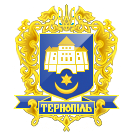 ТЕРНОПІЛЬСЬКА МІСЬКА РАДАПОСТІЙНА КОМІСІЯ З ПИТАНЬ містобудуванняПротокол засідання комісії №6від 21.05.2020 р.Всього членів комісії: 	(7) Паньків Н.М., Газилишин А.Б., Півторак С.Р., Редьква Н.М., Смакоуз Ю.Г., Штопко Ю.В., Шоломейчук Н.В.Присутні члени комісії: 	(7) Паньків Н.М., Редьква Н.М., Смакоуз Ю.Г., Штопко Ю.В., Півторак С.Р., Газилишин А.Б., Шоломейчук Н.В.   Відсутні члени комісії: 	(0) Кворум є. Засідання комісії правочинне.На засідання комісії запрошені:Трачук Г.Є. –  заступник начальника відділу земельних ресурсів;Чорна Ю.О. – начальник організаційного відділу ради управління організаційно – виконавчої роботи.Головуюча – голова комісії Паньків Н.М.Відповідно до рішення міської ради від 08.04.2020р. №7/п49/8 депутат міської ради Н.М.Паньків була присутня на засіданні комісії в режимі відео конференції.Слухали:	Про затвердження порядку денного засідання комісії відповідно до листа від 20.05.2019 р. №191/01-ІЮ.Виступив:	Кібляр В.Л., який запропонував доповнити порядок денний комісії наступними проектами рішень міської ради:-Про затвердження технічних документацій  із землеустрою щодо інвентаризації земель  населених пунктів Тернопільської міської територіальної громади-Про надання дозволу на розроблення проектів землеустрою щодо відведення земельних ділянок за адресою вул.Деповська (гр.Мурин І.М. та інші)-Про затвердження проекту землеустрою щодо відведення земельної ділянки для обслуговування багатоквартирного житлового будинку (гуртожитку) за адресою вул. Чалдаєва,17 ОСЖ ДПГ «Чалдаєва 17»-Про надання дозволу на проведення експертної грошової оцінки земельної ділянки, наданої  для обслуговування будівлі магазину автозапчастин з пунктом автотехсервісу (мийка) та мінібаром за адресою вул. Довженка,18б ПП «Моноліт-Проект»-Про надання дозволу на проведення експертної грошової оцінки земельної наданої для обслуговування торгового павільйону з влаштуванням торгово-побутових приміщень з окремим входом  за адресою вул. Львівська,2а ФОП Гамівці В.М.-Про продаж земельної ділянки наданої для обслуговування  будівлі універсального магазину за адресою вул.Л.Українки,12б  ФОП Івасишину О.С.-Про надання дозволу на проведення експертної грошової оцінки земельної ділянки для обслуговування будівлі та реконструкції будівлі комплексу придорожнього сервісу за адресою вул.Протасевича,5 ФОП Пиріг В.І.-Про надання дозволу на розроблення проекту землеустрою щодо відведення земельної ділянки по зміні її цільового призначення за адресою вул.Кн.Острозького, 24 управлінню обліку та контролю за використанням комунального майна Тернопільської міської ради-Про затвердження проекту землеустрою щодо відведення земельної ділянки по зміні її цільового призначення за адресою вул.Доли, 3, 5 управлінню обліку та контролю за використанням комунального майна Тернопільської міської ради-Про надання дозволу на укладання договору земельного сервітуту за адресою вул. Медова,3 гр.Гуді С.З.-Про затвердження проекту землеустрою щодо відведення земельної ділянки за адресою проспект Злуки,1б гр.Захарчуку М.П.-Про затвердження проектів землеустрою щодо відведення земельних ділянок по зміні цільового призначення за адресою вул. М.Шептицького (гр.Стасишин В.М. та інші)-Про затвердження проекту землеустрою щодо відведення земельної ділянки по зміні її цільового призначення за адресою вул. 15 Квітня гр.Каспруку В.В.-Про затвердження проекту землеустрою щодо відведення земельної ділянки за адресою вул.Транспортнагр.Грищишин В.В.-Про затвердження проекту землеустрою щодо відведення земельної ділянки за адресою вул.Микулинецькагр.Савчуку О.О.-Про затвердження проекту землеустрою щодо відведення земельної ділянки для будівництва та обслуговування багатоквартирного житлового будинку з вбудовано-прибудованими приміщеннями громадського, торгово-офісного та іншого призначення, гаражами, паркінгом і творчими майстернями за адресою вул. Митрополита Шептицького,14а ТОВ «Тернопільміськбуд»-Про затвердження  проекту землеустрою щодо відведення земельної ділянки за адресою вул.ГетьманаП.Орлика, 4а ТОВ Ресторан «Калина»-Про затвердження проектів землеустрою щодо відведення земельних ділянок за адресою вул.С.Будного,1 (гр.Шило О.Р. та інші)-Про надання дозволу на укладання договору земельного сервітуту за адресою вул. Живова гр. Кулику С.Б.-Про надання дозволу на укладання договору земельного сервітуту за адресою вул. Текстильна ТОВ «НВФ «Інтеграл»-Про затвердження проекту землеустрою щодо відведення земельної ділянки по зміні цільового призначення за адресою вул.Підгірна,22 гр.Яремі Р.П.-Про надання дозволу на поділ земельної ділянки за адресою вул.Тролейбусна, 3, яка перебуває в оренді, товариству з обмеженою відповідальністю «МАЛА МЕХАНІЗАЦІЯ»-Про затвердження технічної документації із землеустрою щодо встановлення (відновлення) меж земельної ділянки в натурі (на місцевості) для обслуговування багатоквартирного житлового будинку  за адресою вул. Новий Світ,45 ОСББ «Новий Світ 45»-Про надання дозволу на складання проекту землеустрою щодо відведення земельної ділянки для обслуговування частини будівлі головного виробничого корпусу за адресою вул.Бродівська,44 ТОВ «Вторма-Тернопіль»-Про надання дозволу на розроблення проекту землеустрою щодо відведення земельної ділянки за адресою вул.А.Манастирського,31 гр.Мазур Н.М.-Про надання дозволу на укладення договору земельного сервітуту за адресою вул.Л.Курбаса,5 ТОВ «Алкона»-Про надання дозволу на складання проекту землеустрою земельної ділянки за адресою вул.Низинна,5  гр.Вовчишину Б.М.-Про надання земельної ділянки за адресою вул.Приміська,7 гр.Марчуку О.С.-Про надання дозволу на укладання договору земельного сервітуту за адресою вул. В’ячеслава Чорновола гр.Дюжок О.В.-Про надання земельної ділянки за адресою вул. Митрополита Шептицького,30 ТОВ «Веста Метрополіс»-Про надання дозволу на розроблення проекту землеустрою щодо відведення земельної ділянки за адресою вул.Надставом с.Глядки (в межах населеного пункту) Зборівського району Тернопільської області, яке належить до Тернопільської міської територіальної громади, гр.Рахматовій  Д.С.-Про надання дозволу на розроблення проекту землеустрою щодо відведення земельної ділянки за адресою вул.Надставом с.Глядки (в межах населеного пункту) Зборівського району Тернопільської області, яке належить до Тернопільської міської територіальної громади, гр.Василику Р.І.-Про надання дозволу на розроблення проекту землеустрою щодо відведення земельної ділянки за адресою вул.Надставом с.Глядки (в межах населеного пункту) Зборівського району Тернопільської області, яке належить до Тернопільської міської територіальної громади, гр.Луцькому С.В.-Про надання дозволу на розроблення проекту землеустрою щодо відведення земельної ділянки за адресою вул.Надставом с.Глядки (в межах населеного пункту) Зборівського району Тернопільської області, яке належить до Тернопільської міської територіальної громади, гр.Стасюку П.П.-Про надання дозволу на розроблення проекту землеустрою щодо відведення земельної ділянки за адресою вул.Надставом с.Глядки (в межах населеного пункту) Зборівського району Тернопільської області, яке належить до Тернопільської міської територіальної громади, гр.Саньоцькому М.Б.-Про надання дозволу на розроблення проекту землеустрою щодо відведення земельної ділянки за адресою вул.Надставом с.Глядки (в межах населеного пункту) Зборівського району Тернопільської області, яке належить до Тернопільської міської територіальної громади, гр.Пастушенко А.В.-Про надання дозволу на розроблення проекту землеустрою щодо відведення земельної ділянки за адресою вул.Надставом с.Глядки (в межах населеного пункту) Зборівського району Тернопільської області, яке належить до Тернопільської міської територіальної громади, гр.Стачаніну В.В.-Про затвердження проекту землеустрою щодо відведення земельної ділянки для обслуговування незавершеного будівництва адміністративно-побутового корпусу з матеріальним складом за адресою вул.Поліська,11ТОВ «Волхонтет-граніт»- Про продаж на земельних торгах у формі аукціону права оренди земельних ділянок несільськогосподарського призначення  та затвердження проектів землеустрою щодо відведення земельних ділянок- Про надання дозволу на розроблення проекту землеустрою щодо відведення земельної ділянки за адресою с.Курівці (в межах населеного пункту) Зборівського району Тернопільської області, яке належить до Тернопільської міської територіальної громади, гр.Снітинському О.М.Виступили: члени комісії, які запропонували доповнити порядок денний комісії наступними питаннями:-Про затвердження проектів землеустрою щодо відведення земельних ділянок за адресою вул.Академіка Студинського (гр.Процюк Л.М. та інші)-Про затвердження проекту землеустрою щодо відведення земельної ділянки по зміні її цільового призначення за адресою просп.Злуки гр.Дзюбі С.А.-Про надання дозволу на розроблення проектів землеустрою щодо відведення земельних ділянок за адресою вул.Галицька (гр.Полянська Т.В. та інші)-Про надання земельних ділянок за адресою вул.Микулинецька гр.Собчаку В.І.-Про затвердження проектів землеустрою щодо відведення земельних ділянок за адресою вул.Текстильна (гр.Добровольська М.Б. та інші)-Про надання дозволу на розроблення проекту землеустрою щодо відведення земельної ділянки за адресою вул.Бережанська гр.Кохановському В.М.-Про затвердження проектів землеустрою щодо відведення земельних ділянок за адресою вул.Микулинецька (гр.Бас І.І. та інші)-Про затвердження проекту землеустрою щодо відведення земельної ділянки за адресою вул.М.Глінки,19 гр.Мулик Ю.І., Гніздюху Р.М.Результати голосування за затвердження порядку денного в цілому: За - 6, проти - 0, утримались - 0. Рішення прийнято. (Ю.Г.Смакоуз був відсутній під час голосування)Вирішили:	Затвердити порядок денний засідання комісії.Порядок денний засідання:Слухали:Про зняття з контролю та перенесення термінів виконання рішень міської радиІнформувала: Чорна Ю.О.Результати голосування за проект рішення: За -6, проти-0, утримались-0. Рішення прийнято.(Ю.Г.Смакоуз був відсутній під час голосування)Вирішили:	1. Зняти з контролю пункти:1.9. п.3 рішення міської ради від 05.10.2018 року № 7/28/145 «Внести відповідні зміни до Генерального плану міста та передбачити зону рекреації на зазначеній вище території».1.10.п.1 рішення міської ради від 07.02.2020 року № 7/46/156 «Управлінню організаційно- 1.11.п.7 рішення міської ради від 07.02.2020 року № 7/46/156 «Відділу земельних ресурсів спільно з управлінням правового забезпечення проінформувати щодо доцільності об’єднання розгляду звернень мешканців населених пунктів, які приєдналися до Тернопільської міської територіальної громади, в зведений проект рішення».1.15.п.5 рішення міської ради від 26.01.2016 року № 7/5/20 «Директорукомунального підприємства «Тернопільбудінвестзамовник» Кришталовському Р.К. на вимогу постійних комісій міської ради брати участь в їх засіданнях».1.16.п.7 рішення міської ради від 06.12.2019 року № 7/41/174 «Відділу земельних ресурсів при підготовці договору земельного сервітуту на земельну ділянку площею 0,0220га для права проходу та проїзду за адресою бульвар С.Петлюри,2 проінформувати товариство з обмеженою відповідальністю магазин «Оріон» про заборону встановлення огорожі та забезпечення доступу громадян».1.17. п.9 рішення міської ради від 06.12.2019 року № 7/41/174 «З врахуванням рішення міської ради щодо припинення права користування ВАТ «Текстерно» земельною ділянкою за адресою вул.Текстильна відділу земельних ресурсів підготувати проект рішення про долучення земельної ділянки для проходу, проїзду та паркування автотранспорту біля спортивного комплексу».1.20.п.8 рішення міської ради від 07.02.2020 року № 7/46/156 «Відділу земельних ресурсів отримати від товариства з обмеженою відповідальністю «ФІРМА «ВІКАНТ» довідку про реєстрацію в м. Тернополі та долучити до проекту рішення міської ради про надання земельної ділянки за адресою вул. Поліська, 6 зазначеному підприємству».1.38. п.10 рішення міської ради від 25.10.2019 року № 7/39/188 «Відділу земельних ресурсів перевірити виконання  фізичною особою – підприємцем Білою Неонілою Дмитрівною забезпечення благоустрою та належного зовнішнього вигляду  торгового павільйону  перед підписанням договору оренди землі (кад.номер 6110100000:02:026:0006) площею 0,0040га а адресою майдан Привокзальний.».2.2. Рішення міської ради від 15.12.2017 року № 7/21/9 «Про депутатський запит Шкули А.П. » до 01.07.2020 року.2. Залишити на контролі пункти:1.5. п.4 рішення міської ради від 06.09.2019 року № 7/38/129 «Відділу Державного архітектурно-будівельного контролю, управлінню муніципальної інспекції, відділу земельних ресурсів з залученням депутата М.М.Сиротюка здійснити перевірку об’єкту поблизу будинку №9 за адресою вул.Київська, у випадку виявлення правопорушень вжити заходів для розірвання договору сервітуту».1.14.Рішення міської ради від 22.11.2018 року № 7/30/3 «Про депутатський запит депутата міської ради Н.В.Шоломейчук».1.21.Рішення міської ради від 08.08.2018 року № 7/26/21 «Про депутатський запит Н.В.Зелінки».1.28.Рішення міської ради від 15.12.2017 року № 7/21/8 «Про депутатський запит Шкули А.П.». 1.35.Рішення міської ради від 02.02.2018 року № 7/22/10 «Про депутатський запит депутата Шкули А.П.». Рішення комісії №1 додається.Слухали:Про затвердження проекту землеустрою щодо відведення земельної ділянки за адресою вул.Є.Гребінки,20А гр.Хомко Л.С.Доповідала:	Трачук Г.Є.Результати голосування за проект рішення: За - 6, проти-0, утримались-0. Рішення прийнято.(Ю.Г.Смакоуз був відсутній під час голосування)Вирішили:	Рішення комісії №2 додається.Слухали:Про затвердження проектів землеустрою щодо відведення земельних ділянок за адресою вул.С.Будного,23 (гр.Соловій Л.С. та інші)Доповідала:	Трачук Г.Є.Результати голосування за проект рішення: За - 6, проти-0, утримались-0. Рішення прийнято.(Ю.Г.Смакоуз був відсутній під час голосування)Вирішили:	Рішення комісії №3 додається.Слухали:Про поновлення договорів оренди землі для обслуговування торгових павільйонів ТОВ «Тернопільхлібпром»Доповідала:	Трачук Г.Є.Результати голосування за проект рішення: За - 6, проти-0, утримались-0. Рішення прийнято.(Ю.Г.Смакоуз був відсутній під час голосування)Вирішили:	Рішення комісії №4 додається.Слухали:Про затвердження проекту землеустрою щодо відведення земельної ділянки за адресою вул.Є.Гребінки,20Б гр.Чайковській С.В., Крупник Н.ВДоповідала:	Трачук Г.Є.Результати голосування за проект рішення: За - 6, проти-0, утримались-0. Рішення прийнято.(Ю.Г.Смакоуз був відсутній під час голосування)Вирішили:	Рішення комісії №5 додається.Слухали:Про затвердження проекту землеустрою щодо відведення земельної ділянки за адресою вул.В.Стефаника,25 гр.Партак О.П.Доповідала:	Трачук Г.Є.Виступив:	Ю.В.Штопко, який запропонував зняти з розгляду даний проект рішення.Результати голосування за пропозицію Ю.В.Штопка: За - 6, проти-0, утримались-0. Рішення прийнято.(Ю.Г.Смакоуз був відсутній під час голосування)Вирішили:	Рішення комісії №6 додається.Слухали:Про надання дозволу на розроблення проекту землеустрою щодо відведення земельної ділянки за адресою вул.Молодіжна,32 гр.Молочник Н.С.Доповідала:	Трачук Г.Є.Результати голосування за проект рішення: За - 6, проти-0, утримались-0. Рішення прийнято.(Ю.Г.Смакоуз був відсутній під час голосування)Вирішили:	Рішення комісії №7 додається.Слухали:Про надання дозволу на розроблення проекту землеустрою щодо відведення земельної ділянки за адресою вул.Фестивальнагр.Шимку М.АДоповідала:	Трачук Г.Є.Результати голосування за проект рішення: За - 5, проти-0, утримались-1 (А.Б.Газилишин). Рішення прийнято.(Ю.Г.Смакоуз був відсутній під час голосування)Вирішили:	Рішення комісії №8 додається.Слухали:Про надання дозволу на розроблення проекту землеустрою щодо відведення земельної ділянки за адресою вул.М.Карпенка,12г гр.Пуцентелу Є.Я.Доповідала:	Трачук Г.Є.Результати голосування за проект рішення: За – 2 (Н.М.Редьква, Н.М.Паньків), проти-0, утримались-4. Рішення не прийнято.(Ю.Г.Смакоуз був відсутній під час голосування)Вирішили:	Рішення комісії №9 додається.Слухали:Про надання дозволу на проведення експертної грошової оцінки земельної ділянки наданої для обслуговування торгового павільйонуза вул.15 Квітня,10а ФОП Чайківській В.Я.Доповідала:	Трачук Г.Є.Результати голосування за проект рішення: За - 0, проти-0, утримались-6. Рішення не прийнято.(Ю.Г.Смакоуз був відсутній під час голосування)Вирішили:	Рішення комісії №10 додається.Слухали:Про надання дозволу на укладання договору земельного сервітуту за адресою вул.Татарська, 5 гр.Гаху М.І.Доповідала:	Трачук Г.Є.Результати голосування за проект рішення: За - 6, проти-0, утримались-0. Рішення прийнято.(Ю.Г.Смакоуз був відсутній під час голосування)Вирішили:	Рішення комісії №11 додається.Слухали:Про надання дозволу на розроблення проекту землеустрою щодо відведення земельної ділянки за адресою вул.Руська, 12а ФО-П Стадник Н.П.Доповідала:	Трачук Г.Є.Результати голосування за проект рішення: За - 4, проти-0, утримались-2 (Н.М.Паньків, Н.В.Шоломейчук). Рішення прийнято.(Ю.Г.Смакоуз був відсутній під час голосування)Вирішили:	Рішення комісії №12 додається.Слухали:Про затвердження проекту землеустрою щодо відведення земельної ділянки по зміні цільового призначення за адресою вул.Проектнагр.Бігус О.М.Доповідала:	Трачук Г.Є.Результати голосування за проект рішення: За - 3, проти-0, утримались-3 (Н.М.Паньків, Н.В.Шоломейчук, А.Б.Газилишин). Рішення не прийнято.(Ю.Г.Смакоуз був відсутній під час голосування)Вирішили:	Рішення комісії №13 додається.Слухали:Про надання дозволу на розроблення проекту землеустрою щодо відведення земельної ділянки за адресою вул.Проектна гр.Слюсарчуку В.В.Доповідала:	Трачук Г.Є.Результати голосування за проект рішення: За - 0, проти-0, утримались-6. Рішення не прийнято.(Ю.Г.Смакоуз був відсутній під час голосування)Вирішили:	Рішення комісії №14 додається.Слухали:Про затвердження проекту землеустрою щодо відведення земельної ділянки за адресою вул.Енергетичнагр.Дикому В.Є.Доповідала:	Трачук Г.Є.Результати голосування за проект рішення: За – 3 (Н.М.Паньків, Н.М.Редьква, Ю.Г.Смакоуз), проти-0, утримались-4. Рішення не прийнято.Вирішили:	Рішення комісії №15 додається.Слухали:Про надання дозволу на розроблення проекту землеустрою щодо відведення земельної ділянки по зміні її цільового призначення за адресою вул.Енергетична,4 гр.Ковальчуку Н.Я.Доповідала:	Трачук Г.Є.Результати голосування за проект рішення: За - 6, проти-0, утримались-1 (А.Б.Газилишин). Рішення прийнято.Вирішили:	Рішення комісії №16 додається.Слухали:Про надання земельної ділянки за адресою вул.Татарська,27 гр.Волянському Л.Я.Доповідала:	Трачук Г.Є.Результати голосування за проект рішення: За - 6, проти-0, утримались-1 (Н.М.Паньків). Рішення прийнято.Вирішили:	Рішення комісії №17 додається.Слухали:Про надання дозволу на розроблення проекту землеустрою щодо відведення земельної ділянки за адресою вул.За Рудкою,46 гр.Олексюк С.І.Доповідала:	Трачук Г.Є.Результати голосування за проект рішення: За - 0, проти-0, утримались-7. Рішення не прийнято.Вирішили:	Рішення комісії №18 додається.Слухали:Про надання дозволу на розроблення проекту землеустрою щодо відведення земельної ділянки за адресою пров.Микулинецький,2б гр.Тизуню Я.Ю.Доповідала:	Трачук Г.Є.Результати голосування за проект рішення: За - 7, проти-0, утримались-0. Рішення прийнято.Вирішили:	Рішення комісії №19 додається.Слухали:Про надання дозволу на розроблення проекту землеустрою щодо відведення земельної ділянки за адресою вул.За Рудкою,43 гр.Данилишину О.В.Доповідала:	Трачук Г.Є.Результати голосування за проект рішення: За - 7, проти-0, утримались-0. Рішення прийнято.Вирішили:	Рішення комісії №20 додається.Слухали:Про надання дозволу на складання проекту землеустрою щодо відведення земельної ділянки та проведення експертної грошової оцінки  за адресою вул. Бродівська, 60В ФО-П Василевський В.Я.Доповідала:	Трачук Г.Є.Результати голосування за проект рішення: За - 7, проти-0, утримались-0. Рішення прийнято.Вирішили:	Рішення комісії №21 додається.Слухали:Про передачу безоплатно у власність земельної ділянки за адресою вул.Тролейбусна,14а/9 гр.Балук Н.В.Доповідала:	Трачук Г.Є.Результати голосування за проект рішення: За - 7, проти-0, утримались-0. Рішення прийнято.Вирішили:	Рішення комісії №22 додається.Слухали:Про передачу безоплатно у власність земельної ділянки за адресою вул.Тролейбусна,14а/6 гр.Нех О.Л.Доповідала:	Трачук Г.Є.Результати голосування за проект рішення: За - 7, проти-0, утримались-0. Рішення прийнято.Вирішили:	Рішення комісії №23 додається.Слухали:Про надання дозволу на розроблення технічної документації із землеустрою щодо встановлення меж земельної ділянки в натурі (на місцевості) за адресою вул.Гайова,35/1 гр.Іващук М.С.Доповідала:	Трачук Г.Є.Результати голосування за проект рішення: За - 7, проти-0, утримались-0. Рішення прийнято.Вирішили:	Рішення комісії №24 додається.Слухали:Про надання дозволу на розроблення проекту землеустрою щодо відведення земельної ділянки за адресою вул.М.Паращука,2 гр.Ревуцькому Б.Й.Доповідала:	Трачук Г.Є.Результати голосування за проект рішення: За – 3 (Н.М.Паньків, Н.М.Редьква, Ю.Г.Смакоуз), проти-0, утримались-4. Рішення не прийнято.Вирішили:	Рішення комісії №25 додається.Слухали:Про затвердження технічної документації із землеустрою щодо встановлення меж земельної ділянки в натурі (на місцевості) за адресою вул.Живова,9 ПМП «Партнер»Доповідала:	Трачук Г.Є.Результати голосування за проект рішення: За - 0, проти-0, утримались-7. Рішення не прийнято.Вирішили:	Рішення комісії №26 додається.Слухали:Про затвердження технічної документації із землеустрою щодо встановлення меж земельної ділянки в натурі (на місцевості) за адресою вул.Живова,9 ПМП «Партнер»Доповідала:	Трачук Г.Є.Результати голосування за проект рішення: За - 0, проти-0, утримались-7. Рішення не прийнято.Вирішили:	Рішення комісії №27 додається.Слухали:Про затвердження проекту землеустрою щодо відведення земельної ділянки за адресою вул.Зарічна,36 гр.Май Г.ПДоповідала:	Трачук Г.Є.Результати голосування за проект рішення: За - 7, проти-0, утримались-0. Рішення прийнято.Вирішили:	Рішення комісії №28 додається.Слухали:Про поновлення договору оренди земельної ділянки для обслуговування торгового павільйону за адресою вул. Винниченка фізичній особі-підприємцю Березі Я. С.Доповідала:	Трачук Г.Є.Результати голосування за проект рішення: За - 7, проти-0, утримались-0. Рішення прийнято.Вирішили:	Рішення комісії №29 додається.Слухали:Про затвердження проекту землеустрою щодо відведення земельної ділянки по зміні цільового призначення за адресою вул.Бережанська,12а гр.Новицькому Р.С.Доповідала:	Трачук Г.Є.Результати голосування за проект рішення: За – 1 (Н.М.Редьква), проти-0, утримались-6. Рішення не прийнято.Вирішили:	Рішення комісії №30 додається.Слухали:Про затвердження проекту землеустрою щодо відведення земельної ділянки по зміні цільового призначення за адресою вул.С.Голубовича гр.Пастушенко Н.М.Доповідала:	Трачук Г.Є.Результати голосування за проект рішення: За - 0, проти-0, утримались-7. Рішення не  прийнято.Вирішили:	Рішення комісії №31 додається.Слухали:Про надання земельної ділянки за адресою вул. Микулинецька гр. Демборинському Р.З.Доповідала:	Трачук Г.Є.Результати голосування за проект рішення: За – 2 (А.Б.Газилишин, Н.В.Шоломейчук), проти-0, утримались-5. Рішення не прийнято.Вирішили:	Рішення комісії №32 додається.Слухали:Про надання дозволу на складання проекту землеустрою земельної ділянки за адресою вул.Енергетична,6/3  гр.Зіньку Р.В.Доповідала:	Трачук Г.Є.Результати голосування за проект рішення: За - 7, проти-0, утримались-0. Рішення  прийнято.Вирішили:	Рішення комісії №33 додається.Слухали:Про надання дозволу на укладання договору земельного сервітуту за адресою майдан Перемоги гр.Сандію О.Й.Доповідала:	Трачук Г.Є.Результати голосування за проект рішення: За – 1 (Н.М.Редьква), проти-1 (С.Р.Півторак), утримались-5. Рішення не прийнято.Вирішили:	Рішення комісії №34 додається.Слухали:Про затвердження проекту землеустрою щодо відведення земельної ділянки за адресою вул.Чумацька,23  гр.Ящук М.І.Доповідала:	Трачук Г.Є.Результати голосування за проект рішення: За – 1 (Н.М.Паньків), проти-0, утримались-6. Рішення не прийнято.Вирішили:	Рішення комісії №35 додається.Слухали:Про надання дозволу на розроблення технічної документації із землеустрою щодо встановлення меж земельної ділянки в натурі (на місцевості) за адресою вул. Микулинецька-бічна,10 ФО-П Івашківу М.С.Доповідала:	Трачук Г.Є.Результати голосування за проект рішення: За - 7, проти-0, утримались-0. Рішення  прийнято.Вирішили:	Рішення комісії №36 додається.Слухали:Про надання дозволу на розроблення проекту землеустрою щодо відведення земельної ділянки по зміні її цільового призначення за адресою вул.Глубочанська,29 гр.Владиці І.М.Доповідала:	Трачук Г.Є.Результати голосування за проект рішення: За - 4, проти-0, утримались-3 (Н.В.Шоломейчук, А.Б.Газилишин, Ю.В.Штопко). Рішення прийнято.Вирішили:	Рішення комісії №37 додається.Слухали:Про припинення права користування земельною ділянкою товариству з обмеженою відповідальністю «Львівський торгово-промисловий дім» за адресою вул. Текстильна,28Доповідала:	Трачук Г.Є.Результати голосування за проект рішення: За - 7, проти-0, утримались-0. Рішення  прийнято.Вирішили:	Рішення комісії №38 додається.Слухали:Про надання дозволу на розроблення технічної документації із землеустрою щодо встановлення меж земельної ділянки в натурі (на місцевості) за адресою вул.Енергетична,21/1 гр.Чернолеву М.М.Доповідала:	Трачук Г.Є.Результати голосування за проект рішення: За - 6, проти-0, утримались-1 (А.Б.Газилишин). Рішення прийнято.Вирішили:	Рішення комісії №39 додається.Слухали:Про надання дозволу на укладання договору земельного сервітуту за адресою вул.Над Ставом гр.Плішці Н.М.Доповідала:	Трачук Г.Є.Виступив:	Ю.Г.Смакоуз, який запропонував зняти з розгляду даний проект рішення.Результати голосування за пропозицію Ю.Г.Смакоуза: За - 7, проти-0, утримались-0. Рішення прийнято.Вирішили:	Рішення комісії №40 додається.Слухали:Про надання дозволу на розроблення проекту землеустрою щодо відведення земельної ділянки для будівництва та обслуговування багатоквартирного житлового будинку за адресою вул. Доли,8А ОСББ «Доли 8А»Доповідала:	Трачук Г.Є.Результати голосування за проект рішення: За - 5, проти-0, утримались-2 (Ю.В.Штопко, Н.В.Шоломейчук). Рішення прийнято.Вирішили:	Рішення комісії №41 додається.Слухали:Про затвердження проекту землеустрою щодо відведення земельної ділянки для обслуговування культової споруди, організації проїзду за адресою вул.Б.Лепкого помісній церкві християн віри євангельської «Дружба»Доповідала:	Трачук Г.Є.Результати голосування за проект рішення: За - 5, проти-0, утримались-2 (А.Б.Газилишин, Н.В.Шоломейчук). Рішення прийнято.Вирішили:	Рішення комісії №42 додається.Слухали:Про надання дозволу на укладання договору земельного сервітуту за адресою вул. Микулинецькагр.Костику І.А.Доповідала:	Трачук Г.Є.Результати голосування за проект рішення: За - 7, проти-0, утримались-0. Рішення прийнято.Вирішили:	Рішення комісії №43 додається.Слухали:Про надання дозволу на укладення договору земельного сервітуту за адресою бульвар П.Куліша гр. Чернію В.А.Доповідала:	Трачук Г.Є.Результати голосування за проект рішення: За - 4, проти-0, утримались-3 (Ю.В.Штопко, Н.В.Шоломейчук, А.Б.Газилишин). Рішення прийнято.Вирішили:	Рішення комісії №44 додається.Слухали:Про надання дозволу на розроблення проекту землеустрою щодо відведення земельної ділянки по зміні її цільового призначення за адресою вул.Енергетична гр.Решнюку Б.С.Доповідала:	Трачук Г.Є.Результати голосування за проект рішення: За - 5, проти-0, утримались-2 (Н.В.Шоломейчук, А.Б.Газилишин). Рішення прийнято.Вирішили:	Рішення комісії №45 додається.Слухали:Про передачу безоплатно у власність земельної ділянки за адресою вул.Проектна гр.Притулі Л.СДоповідала:	Трачук Г.Є.Результати голосування за проект рішення: За - 7, проти-0, утримались-0. Рішення прийнято.Вирішили:	Рішення комісії №46 додається.Слухали:Про надання дозволу на складання проекту землеустрою щодо відведення земельної ділянки за адресою вул.Овочевагр.Пасеці В.Д.Доповідала:	Трачук Г.Є.Результати голосування за проект рішення: За - 0, проти-0, утримались-7. Рішення не прийнято.Вирішили:	Рішення комісії №47 додається.Слухали:Про надання дозволу на розроблення проекту землеустрою щодо відведення земельної ділянки за адресою вул.Текстильна гр.Плевачуку Т.А.Доповідала:	Трачук Г.Є.Результати голосування за проект рішення: За - 7, проти-0, утримались-0. Рішення прийнято.Вирішили:	Рішення комісії №48 додається.Слухали:Про надання дозволу на проведення експертної грошової оцінки земельної ділянки для обслуговування нежилого приміщення закладу громадського харчування з ринком за адресою вул.Л.Українки,4 ПМП «Модуль»Доповідала:	Трачук Г.Є.Результати голосування за проект рішення: За - 7, проти-0, утримались-0. Рішення прийнято.Вирішили:	Рішення комісії №49 додається.Слухали:Про поновлення договору оренди землі для обслуговування викупленої нежитлової будівлі, зблокованих торгових павільйонів за адресою майдан Перемоги гр.Присяжнюк З.Р.Доповідала:	Трачук Г.Є.Результати голосування за проект рішення: За – 1 (Н.М.Паньків), проти-1 (С.Р.Півторак), утримались-5. Рішення не прийнято.Вирішили:	Рішення комісії №50 додається.Слухали:Про поновлення договору оренди землі для обслуговування торгового кіоску за адресою вул.Гетьмана І.Мазепи ФО-П Боднару М.П.Доповідала:	Трачук Г.Є.Результати голосування за проект рішення: За - 7, проти-0, утримались-0. Рішення прийнято.Вирішили:	Рішення комісії №51 додається.Слухали:Про поновлення договору оренди землі для обслуговування торгового павільйону за адресою вул.15 Квітня ФО-П Боднару М.П.Доповідала:	Трачук Г.Є.Результати голосування за проект рішення: За - 7, проти-0, утримались-0. Рішення прийнято.Вирішили:	Рішення комісії №52 додається.Слухали:Про надання земельної ділянки для обслуговування багатоквартирного житлового будинку за адресою вул. Тролейбусна,1В ОСББ «Тролейбусна, 1В»Доповідала:	Трачук Г.Є.Результати голосування за проект рішення: За - 7, проти-0, утримались-0. Рішення прийнято.Вирішили:	Рішення комісії №53 додається.Слухали:Про надання дозволу на складання технічної документації із землеустрою щодо встановлення меж земельної ділянки в натурі (на місцевості) за адресою вул. Будного,1, Тернопільському обласному закритому акціонерному товариству по туризму та екскурсіях «Тернопільтурист»Доповідала:	Трачук Г.Є.Результати голосування за проект рішення: За – 2 (А.Б.Газилишин, Н.В.Шоломейчук), проти-0, утримались-5. Рішення не прийнято.Вирішили:	Рішення комісії №54 додається.Слухали:Про надання дозволу на розроблення проекту землеустрою щодо відведення земельної ділянки за адресою вул.Микулинецька гр.Перуну С.Я.Доповідала:	Трачук Г.Є.Результати голосування за проект рішення: За - 7, проти-0, утримались-0. Рішення прийнято.Вирішили:	Рішення комісії №55 додається.Слухали:Про поновлення договору оренди землі за адресою вул.Підгірна,2 гр.Голояд М.Й.Доповідала:	Трачук Г.Є.Результати голосування за проект рішення: За - 5, проти-0, утримались-2 (Ю.Г.Смакоуз, С.Р.Півторак). Рішення прийнято.Вирішили:	Рішення комісії №56 додається.Слухали:Про передачу безоплатно у власність земельної ділянки за адресою вул.Романа Купчинського,1В гр.Буняку Я.В.Доповідала:	Трачук Г.Є.Результати голосування за проект рішення: За – 3 (Н.М.Паньків, Н.В.Шоломейчук, А.Б.Газилишин), проти-0, утримались-4. Рішення не прийнято.Вирішили:	Рішення комісії №57 додається.Слухали:Про надання дозволу на розроблення проекту землеустрою щодо відведення земельної ділянки за адресою вул. Текстильна, 34А гр. Франків О.О. та Франківу Р.ЙДоповідала:	Трачук Г.Є.Результати голосування за проект рішення: За – 3 (Н.М.Паньків, Н.В.Шоломейчук, А.Б.Газилишин), проти-0, утримались-4. Рішення не прийнято.Вирішили:	Рішення комісії №58 додається.Слухали:Про поновлення договору оренди землі для обслуговування торгового павільйону за адресою вул. Карпенка ФО-П Зайцю В.М.Доповідала:	Трачук Г.Є.Результати голосування за проект рішення: За - 7, проти-0, утримались-0. Рішення прийнято.Вирішили:	Рішення комісії №59 додається.Слухали:Про надання дозволу на розроблення проекту землеустрою щодо відведення земельної ділянки за адресою вул.Поліська, 11 ТОВ «ВЗХ СТАР»Доповідала:	Трачук Г.Є.Результати голосування за проект рішення: За - 7, проти-0, утримались-0. Рішення прийнято.Вирішили:	Рішення комісії №60 додається.Слухали:Про надання дозволу на розроблення проекту землеустрою щодо відведення земельної ділянки для обслуговування багатоквартирного житлового будинку за адресою вул.За Рудкою,14 ОСББ «Заруддя»Доповідала:	Трачук Г.Є.Результати голосування за проект рішення: За - 7, проти-0, утримались-0. Рішення прийнято.Вирішили:	Рішення комісії №61 додається.Слухали:Про затвердження проектів землеустрою щодо відведення земельних ділянок за адресою вул.Микулинецька (гр.Росоховатий І.С. та інші)Доповідала:	Трачук Г.Є.Результати голосування за проект рішення: За - 7, проти-0, утримались-0. Рішення прийнято.Вирішили:	Рішення комісії №62 додається.Слухали:Про затвердження проектів землеустрою щодо відведення земельних ділянок за адресою вул.Дубовецька,9 (гр.Яворський С.Г. та інші)Доповідала:	Трачук Г.Є.Результати голосування за проект рішення: За - 7, проти-0, утримались-0. Рішення прийнято.Вирішили:	Рішення комісії №63 додається.Слухали:Про затвердження проекту землеустрою щодо відведення земельної ділянки по зміні її цільового призначення за адресою вул. Живова, гр.Штогріну М.Д.Доповідала:	Трачук Г.Є.Результати голосування за проект рішення: За - 0, проти-0, утримались-7. Рішення не прийнято.Вирішили:	Рішення комісії №64 додається.Слухали:Про надання дозволу на розроблення проектів землеустрою щодо відведення земельних ділянок за адресою вул.Микулинецька (гр.Климчук Р.В. та інші)Доповідала:	Трачук Г.Є.Результати голосування за проект рішення: За - 7, проти-0, утримались-0. Рішення прийнято.Вирішили:	Рішення комісії №65 додається.Слухали:Про надання дозволів на розроблення технічних документацій із землеустрою щодо встановлення меж земельних ділянок в натурі (на місцевості) за адресою вул.Золотогірська,28 (гр.Грицишин В.В. та інші)Доповідала:	Трачук Г.Є.Результати голосування за проект рішення: За - 6, проти-0, утримались-1 (А.Б.Газилишин). Рішення прийнято.Вирішили:	Рішення комісії №66 додається.Слухали:Про затвердження проектів землеустрою щодо відведення земельних ділянок за адресою вул.С.Будного (гр.Рудак І.Є. та інші)Доповідала:	Трачук Г.Є.Результати голосування за проект рішення: За - 6, проти-0, утримались-1 (А.Б.Газилишин). Рішення прийнято.Вирішили:	Рішення комісії №67 додається.Слухали:Про надання дозволу на розроблення технічних документацій із землеустрою щодо встановлення меж земельних ділянок в натурі (на місцевості) за адресою вул.Дубовецька,9 (гр.Венгер Л.І. та інші)Доповідала:	Трачук Г.Є.Результати голосування за проект рішення: За - 7, проти-0, утримались-0. Рішення прийнято.Вирішили:	Рішення комісії №68 додається.Слухали:Про затвердження проектів землеустрою щодо відведення земельних ділянок за адресою вул.Піскова (гр.Поліщук О.Р. та інші)Доповідала:	Трачук Г.Є.Результати голосування за проект рішення: За - 7, проти-0, утримались-0. Рішення прийнято.Вирішили:	Рішення комісії №69 додається.Слухали:Про надання дозволу на розроблення проекту землеустрою щодо відведення земельної ділянки за адресою вул.Микулинецька,115/175 гр.Пельо М.Я.Доповідала:	Трачук Г.Є.Результати голосування за проект рішення: За - 7, проти-0, утримались-0. Рішення прийнято.Вирішили:	Рішення комісії №70 додається.Слухали:Про затвердження проекту землеустрою щодо відведення земельної ділянки за адресою вул.Калиновагр.Буднику В.М.Доповідала:	Трачук Г.Є.Результати голосування за проект рішення: За - 7, проти-0, утримались-0. Рішення прийнято.Вирішили:	Рішення комісії №71 додається.Слухали:Про затвердження проекту землеустрою щодо відведення земельної ділянки за адресою вул.Проектна гр.Чорному І.М.Доповідала:	Трачук Г.Є.Результати голосування за проект рішення: За - 7, проти-0, утримались-0. Рішення прийнято.Вирішили:	Рішення комісії №72 додається.Слухали:Про надання дозволу на розроблення технічної документації із землеустрою щодо встановлення меж земельної  ділянки в натурі (на місцевості) за адресою вул. Я.Головацького,1 гр. Качуровській Г.В.Доповідала:	Трачук Г.Є.Результати голосування за проект рішення: За - 7, проти-0, утримались-0. Рішення прийнято.Вирішили:	Рішення комісії №73 додається.Слухали:Про надання дозволу на розроблення проекту землеустрою щодо відведення земельної ділянки за адресою вул.Микулинецька,115/110 гр.Сухарській М.В.Доповідала:	Трачук Г.Є.Результати голосування за проект рішення: За - 7, проти-0, утримались-0. Рішення прийнято.Вирішили:	Рішення комісії №74 додається.Слухали:Про затвердження проектів землеустрою щодо відведення земельних ділянок за адресою вул.Поліська, 2а (гр.Чернишов С.Г. та інші)Доповідала:	Трачук Г.Є.Результати голосування за проект рішення: За - 7, проти-0, утримались-0. Рішення прийнято.Вирішили:	Рішення комісії №75 додається.Слухали:Про надання дозволу на розроблення технічної документації із землеустрою щодо встановлення меж земельної  ділянки в натурі (на місцевості) за адресою вул. Кардинала Сліпого,7 ФО-П Демкурі Т.В.Доповідала:	Трачук Г.Є.Результати голосування за проект рішення: За - 7, проти-0, утримались-0. Рішення прийнято.Вирішили:	Рішення комісії №76 додається.Слухали:Про надання дозволу на розроблення проекту землеустрою щодо відведення земельної ділянки за адресою вул.Золотогірська гр.М’ялковському М.С.Доповідала:	Трачук Г.Є.Результати голосування за проект рішення: За – 1 (Н.М.Паньків), проти-0, утримались-6. Рішення не прийнято.Вирішили:	Рішення комісії №77 додається.Слухали:Про надання дозволу на укладання договору земельного сервітуту за адресою вул. Протасевича гр. Федчуку М.А.Доповідала:	Трачук Г.Є.Результати голосування за проект рішення: За - 7, проти-0, утримались-0. Рішення прийнято.Вирішили:	Рішення комісії №78 додається.Слухали:Про надання дозволу на розроблення проекту землеустрою щодо відведення земельної ділянки за адресою вул.Лесі Українки,4 гр.Міхнюк Л.Б.Доповідала:	Трачук Г.Є.Результати голосування за проект рішення: За - 7, проти-0, утримались-0. Рішення прийнято.Вирішили:	Рішення комісії №79 додається.Слухали:Про затвердження технічної документації із землеустрою щодо встановлення меж земельної ділянки в натурі (на місцевості) за адресою вул.Князя Острозького, 68 ФО-П Олійнику Б.М.Доповідала:	Трачук Г.Є.Результати голосування за проект рішення: За - 7, проти-0, утримались-0. Рішення прийнято.Вирішили:	Рішення комісії №80 додається.Слухали:Про надання дозволу на укладання договору земельного сервітуту за адресою вул.Чернівецька гр.Михайлюку В.Т.Доповідала:	Трачук Г.Є.Результати голосування за проект рішення: За - 0, проти-0, утримались-7. Рішення не прийнято.Вирішили:	Рішення комісії №81 додається.Слухали:Про надання дозволу на розроблення проекту землеустрою щодо відведення земельної ділянки за адресою вул.Микулинецька,115/102 гр.Бабію Ю.В.Доповідала:	Трачук Г.Є.Результати голосування за проект рішення: За - 7, проти-0, утримались-0. Рішення прийнято.Вирішили:	Рішення комісії №82 додається.Слухали:Про надання дозволу на розроблення проекту землеустрою щодо відведення земельної ділянки за адресою вул.Текстильна гр.Шарапову І.О.Доповідала:	Трачук Г.Є.Результати голосування за проект рішення: За - 0, проти-0, утримались-7. Рішення не прийнято.Вирішили:	Рішення комісії №83 додається.Слухали:Про надання дозволу на розроблення проекту землеустрою щодо відведення земельної ділянки за адресою вул.Микулинецька гр.Корабель А.Г.Доповідала:	Трачук Г.Є.Результати голосування за проект рішення: За - 0, проти-0, утримались-7. Рішення не прийнято.Вирішили:	Рішення комісії №84 додається.Слухали:Про затвердження проекту землеустрою щодо відведення земельної ділянки за адресою за адресою вул.Вояків дивізії «Галичина»,1 гр.Мельнику О.Є.Доповідала:	Трачук Г.Є.Результати голосування за проект рішення: За - 0, проти-0, утримались-7. Рішення не прийнято.Вирішили:	Рішення комісії №85 додається.Слухали:Про затвердження проекту землеустрою щодо відведення земельної ділянки за адресою вул.Новий Світ гр.Гринишину Я.ВДоповідала:	Трачук Г.Є.Результати голосування за проект рішення: За – 1 (Н.М.Паньків), проти-0, утримались-6. Рішення не прийнято.Вирішили:	Рішення комісії №86 додається.Слухали:Про поновлення договору оренди землі для обслуговування торгового кіоску за адресою майдан Привокзальний ФО-П Вашківу Т.П.Доповідала:	Трачук Г.Є.Результати голосування за проект рішення: За – 2 (А.Б.Газилишин, Н.В.Шоломейчук), проти-0, утримались-5. Рішення не прийнято.Вирішили:	Рішення комісії №87 додається.Слухали:Про надання дозволу на розроблення проектів землеустрою щодо відведення земельних ділянок за адресою вул.Никифора Гірняка (гр.Кітура Т.Б. та інші)Доповідала:	Трачук Г.Є.Результати голосування за проект рішення: За - 7, проти-0, утримались-0. Рішення прийнято.Вирішили:	Рішення комісії №88 додається.Слухали:Про надання дозволу на розроблення проекту землеустрою щодо відведення земельної ділянки за адресою вул.Шпитальна,26 гр.Вонс І.В., Шозді М.Я.Доповідала:	Трачук Г.Є.Результати голосування за проект рішення: За – 1 (Ю.В.Штопко), проти-0, утримались-6. Рішення не прийнято.Вирішили:	Рішення комісії №89 додається.Слухали:Про затвердження технічної документації із землеустрою щодо встановлення меж земельної ділянки в натурі (на місцевості) за адресою вул.Гайова-бічна,9а гр.Горунович О.-С.Я.Доповідала:	Трачук Г.Є.Результати голосування за проект рішення: За - 7, проти-0, утримались-0. Рішення прийнято.Вирішили:	Рішення комісії №90 додається.Слухали:Про надання дозволу на розроблення проектів землеустрою щодо відведення земельних ділянок за адресою вул.Новий Світ (гр.Петрусевич С.А. та інші)Доповідала:	Трачук Г.Є.Результати голосування за проект рішення: За - 0, проти-0, утримались-7. Рішення не прийнято.Вирішили:	Рішення комісії №91 додається.Слухали:Про поновлення договору оренди землі за адресою вул.Бродівська,44 ТзОВ «Виробничо – комерційне підприємство «Ватра»Доповідала:	Трачук Г.Є.Результати голосування за проект рішення: За - 7, проти-0, утримались-0. Рішення прийнято.Вирішили:	Рішення комісії №92 додається.Слухали:Про надання дозволу на укладення договору земельного сервітуту за адресою вул.Клінічна  ФО-П Крючкова О.І.Доповідала:	Трачук Г.Є.Результати голосування за проект рішення: За - 7, проти-0, утримались-0. Рішення прийнято.Вирішили:	Рішення комісії №93 додається.Слухали:Про надання дозволу на укладання договору земельного сервітуту за адресою вул. Смакули ПВНЗ «Інститут економіки і підприємництва»Доповідала:	Трачук Г.Є.Результати голосування за проект рішення: За – 1 (Н.М.Паньків), проти-0, утримались-6. Рішення не прийнято.Вирішили:	Рішення комісії №94 додається.Слухали:Про передачу в суборенду земельної ділянки за адресою вул. Львівська товариству з обмеженою відповідальністю «Будівельна компанія «ТАМ ДЕ ДІМ»Доповідала:	Трачук Г.Є.Результати голосування за проект рішення: За - 0, проти-0, утримались-7. Рішення не прийнято.Вирішили:	Рішення комісії №95 додається.Слухали:Про надання дозволу на розроблення проектів землеустрою щодо відведення земельних ділянок за адресою вул.Текстильна (гр.Волянюк О.М. та інші)Доповідала:	Трачук Г.Є.Результати голосування за проект рішення: За - 7, проти-0, утримались-0. Рішення прийнято.Вирішили:	Рішення комісії №96 додається.Слухали:Про надання земельної ділянки за адресою вул.Протасевича, 3  ТОВ «ТЕКІЛА ГОЛД»Доповідала:	Трачук Г.Є.Результати голосування за проект рішення: За – 1 (Н.М.Паньків), проти-1 (С.Р.Півторак), утримались-5. Рішення не прийнято.Вирішили:	Рішення комісії №97 додається.Слухали:Про надання дозволу на розроблення технічної документації із землеустрою щодо встановлення меж земельної ділянки в натурі (на місцевості) за адресою вул.Весела,35 гр.Щербатій О.О.Доповідала:	Трачук Г.Є.Результати голосування за проект рішення: За - 7, проти-0, утримались-0. Рішення прийнято.Вирішили:	Рішення комісії №98 додається.Слухали:Про затвердження технічної документації із землеустрою щодо встановлення меж земельної ділянки в натурі (на місцевості) за адресою вул.Микулинецька-бічна,7 гр.Лапіняк М.В.Доповідала:	Трачук Г.Є.Результати голосування за проект рішення: За - 7, проти-0, утримались-0. Рішення прийнято.Вирішили:	Рішення комісії №99 додається.Слухали:Про надання дозволу на розроблення проекту землеустрою щодо відведення земельної ділянки за адресою вул. І.Франка, 21  комунальній установі «Тернопільська міська централізована бібліотечна система»Доповідала:	Трачук Г.Є.Результати голосування за проект рішення: За - 7, проти-0, утримались-0. Рішення прийнято.Вирішили:	Рішення комісії №100 додається.Слухали:Про затвердження технічної документації із землеустрою щодо встановлення меж земельної ділянки в натурі (на місцевості) за адресою вул.Родина Барвінських, 3а гр.Юхнович О.В.Доповідала:	Трачук Г.Є.Результати голосування за проект рішення: За - 7, проти-0, утримались-0. Рішення прийнято.Вирішили:	Рішення комісії №101 додається.Слухали:Про надання земельної ділянки за адресою вул.Степова,31 гр.Гузару Р.А.Доповідала:	Трачук Г.Є.Результати голосування за проект рішення: За - 7, проти-0, утримались-0. Рішення прийнято.Вирішили:	Рішення комісії №102 додається.Слухали:Про затвердження проекту землеустрою щодо відведення земельної ділянки за адресою вул.Зарічна,31 гр.Полотнянко О.П.Доповідала:	Трачук Г.Є.Результати голосування за проект рішення: За - 7, проти-0, утримались-0. Рішення прийнято.Вирішили:	Рішення комісії №103 додається.Слухали:Про затвердження проекту землеустрою щодо відведення земельної ділянки за адресою вул.Зарічна,31 гр.Кіндрат Н.Л., Полотнянко О.П.Доповідала:	Трачук Г.Є.Результати голосування за проект рішення: За - 7, проти-0, утримались-0. Рішення прийнято.Вирішили:	Рішення комісії №104 додається.Слухали:Про погодження питання передачі земельної ділянки сільськогосподарського  призначення державної власності гр.Скочилу В.М.Доповідала:	Трачук Г.Є.Результати голосування за проект рішення: За – 3 (А.Б.Газилишин, Н.М.Редьква, С.Р.Півторак), проти-0, утримались-4. Рішення не прийнято.Вирішили:	Рішення комісії №105 додається.Слухали:.Про надання земельної ділянки за адресою вул. Лучаківського,12б ФО-П Рудакевич І.П.Доповідала:	Трачук Г.Є.Результати голосування за проект рішення: За - 7, проти-0, утримались-0. Рішення прийнято.Вирішили:	Рішення комісії №106 додається.Слухали:Про погодження питання передачі земельної ділянки  сільськогосподарського призначення державної власності гр. Клепачу Р.МДоповідала:	Трачук Г.Є.Результати голосування за проект рішення: За - 7, проти-0, утримались-0. Рішення прийнято.Вирішили:	Рішення комісії №107 додається.Слухали:Про внесення змін в рішення Малашовецької сільської ради № 127 від 21 травня 2018 рокуДоповідала:	Трачук Г.Є.Результати голосування за проект рішення: За - 7, проти-0, утримались-0. Рішення прийнято.Вирішили:	Рішення комісії №108 додається.Слухали:Про затвердження проекту землеустрою щодо відведення земельної ділянки  за адресою вул. Зелена,9, с Іванківці Зборівського району комунальній установі будинку культури «ПРОНЯТИН»Доповідала:	Трачук Г.Є.Результати голосування за проект рішення: За - 7, проти-0, утримались-0. Рішення прийнято.Вирішили:	Рішення комісії №109 додається.Слухали:Про надання дозволу на розроблення технічної документації із землеустрою щодо встановлення меж земельної ділянки в натурі (на місцевості) за адресою с.Іванківці Зборівського району Тернопільської області, яке належить до Тернопільської міської територіальної громади, гр.Мізерній  М.Д.Доповідала:	Трачук Г.Є.Результати голосування за проект рішення: За - 7, проти-0, утримались-0. Рішення прийнято.Вирішили:	Рішення комісії №110 додається.Слухали:Про надання дозволу на розроблення технічної документації із землеустрою щодо встановлення меж земельної ділянки в натурі (на місцевості)  за адресою  вул.Відродження,32 с.Іванківці (в межах населеного пункту) Зборівського району Тернопільської області, яке належить до Тернопільської міської територіальної громади, гр.Мізерній М.Д.Доповідала:	Трачук Г.Є.Результати голосування за проект рішення: За - 7, проти-0, утримались-0. Рішення прийнято.Вирішили:	Рішення комісії №111 додається.Слухали:Про затвердження проекту землеустрою щодо відведення земельної ділянки за адресою с.Іванківці Зборівського району Тернопільської області, яке належить до Тернопільської міської територіальної громади, гр.Колінчук Н.М.Доповідала:	Трачук Г.Є.Результати голосування за проект рішення: За - 7, проти-0, утримались-0. Рішення прийнято.Вирішили:	Рішення комісії №112 додається.Слухали:Про затвердження проекту землеустрою щодо відведення земельної ділянки за адресою с.Іванківці Зборівського району Тернопільської області, яке належить до Тернопільської міської територіальної громади, гр.Колінчуку П.С.Доповідала:	Трачук Г.Є.Результати голосування за проект рішення: За - 7, проти-0, утримались-0. Рішення прийнято.Вирішили:	Рішення комісії №113 додається.Слухали:Про надання дозволу на розроблення технічної документації із землеустрою щодо встановлення меж земельної ділянки в натурі (на місцевості)  за адресою  вул.Шевченка,54 с.Іванківці (в межах населеного пункту) Зборівського району Тернопільської області, яке належить до Тернопільської міської територіальної громади, гр.Юник О.С.Доповідала:	Трачук Г.Є.Результати голосування за проект рішення: За - 6, проти-1 (С.Р.Півторак), утримались-0. Рішення прийнято.Вирішили:	Рішення комісії №114 додається.Слухали:Про надання дозволу на розроблення технічної документації із землеустрою щодо встановлення меж земельних ділянок в натурі (на місцевості) за адресою с.Іванківці Зборівського району Тернопільської області, яке належить до Тернопільської міської територіальної громади, гр.Юник О.С.Доповідала:	Трачук Г.Є.Результати голосування за проект рішення: За - 7, проти-0, утримались-0. Рішення прийнято.Вирішили:	Рішення комісії №115 додається.Слухали:Про надання дозволу на розроблення технічної документації із землеустрою щодо встановлення меж земельної ділянки в натурі (на місцевості)  за адресою  вул.Зелена,25 с.Іванківці (в межах населеного пункту) Зборівського району Тернопільської області, яке належить до Тернопільської міської територіальної громади, гр.Кметю В.Я.Доповідала:	Трачук Г.Є.Результати голосування за проект рішення: За - 7, проти-0, утримались-0. Рішення прийнято.Вирішили:	Рішення комісії №116 додається.Слухали:Про надання дозволу на розроблення технічної документації із землеустрою щодо встановлення меж земельних ділянок в натурі (на місцевості) за адресою с.Іванківці Зборівського району Тернопільської області, яке належить до Тернопільської міської територіальної громади, гр.Кметю В.Я.Доповідала:	Трачук Г.Є.Результати голосування за проект рішення: За - 7, проти-0, утримались-0. Рішення прийнято.Вирішили:	Рішення комісії №117 додається.Слухали:Про надання дозволу на розроблення технічної документації із землеустрою щодо встановлення меж земельних ділянок в натурі (на місцевості) за адресою с.Іванківці Зборівського району Тернопільської області, яке належить до Тернопільської міської територіальної громади, гр.Бутрину С.Т.Доповідала:	Трачук Г.Є.Результати голосування за проект рішення: За - 7, проти-0, утримались-0. Рішення прийнято.Вирішили:	Рішення комісії №118 додається.Слухали:Про надання дозволу на розроблення технічної документації із землеустрою щодо встановлення меж земельної ділянки в натурі (на місцевості)  за адресою  вул.Відродження,17 с.Іванківці (в межах населеного пункту) Зборівського району Тернопільської області, яке належить до Тернопільської міської територіальної громади, гр.Бутрину С.Т.Доповідала:	Трачук Г.Є.Результати голосування за проект рішення: За - 7, проти-0, утримались-0. Рішення прийнято.Вирішили:	Рішення комісії №119 додається.Слухали:Про надання дозволу на розроблення проекту землеустрою щодо відведення земельної ділянки за адресою с.Іванківці (в межах населеного пункту) Зборівського району Тернопільської області, яке належить до Тернопільської міської територіальної громади, гр.Сточанин М.Б.Доповідала:	Трачук Г.Є.Результати голосування за проект рішення: За - 7, проти-0, утримались-0. Рішення прийнято.Вирішили:	Рішення комісії №120 додається.Слухали:Про надання дозволу на розроблення технічної документації із землеустрою щодо встановлення меж земельної ділянки в натурі (на місцевості) за адресою с.Іванківці Зборівського району Тернопільської області, яке належить до Тернопільської міської територіальної громади, гр.Сотнику Т.Б.Доповідала:	Трачук Г.Є.Результати голосування за проект рішення: За - 7, проти-0, утримались-0. Рішення прийнято.Вирішили:	Рішення комісії №121 додається.Слухали:Про надання дозволу на розроблення проекту землеустрою щодо відведення земельної ділянки за адресою с.Іванківці (в межах населеного пункту) Зборівського району Тернопільської області, яке належить до Тернопільської міської територіальної громади, гр.Дзюбановській М.В.Доповідала:	Трачук Г.Є.Результати голосування за проект рішення: За - 7, проти-0, утримались-0. Рішення прийнято.Вирішили:	Рішення комісії №122 додається.Слухали:Про надання дозволу на розроблення проекту землеустрою щодо відведення земельної ділянки за адресою с.Іванківці (в межах населеного пункту) Зборівського району Тернопільської області, яке належить до Тернопільської міської територіальної громади, гр.Каровській Н.Й.Доповідала:	Трачук Г.Є.Результати голосування за проект рішення: За - 7, проти-0, утримались-0. Рішення прийнято.Вирішили:	Рішення комісії №123 додається.Слухали:Про надання дозволу на розроблення технічної документації із землеустрою щодо встановлення меж земельної ділянки в натурі (на місцевості) за адресою с.Іванківці Зборівського району Тернопільської області, яке належить до Тернопільської міської територіальної громади, гр.Мендюку П.І.Доповідала:	Трачук Г.Є.Результати голосування за проект рішення: За - 7, проти-0, утримались-0. Рішення прийнято.Вирішили:	Рішення комісії №124 додається.Слухали:Про надання дозволу на розроблення технічної документації із землеустрою щодо встановлення меж земельної ділянки в натурі (на місцевості) за адресою с.Іванківці Зборівського району Тернопільської області, яке належить до Тернопільської міської територіальної громади, гр.Калужному С.І.Доповідала:	Трачук Г.Є.Результати голосування за проект рішення: За - 7, проти-0, утримались-0. Рішення прийнято.Вирішили:	Рішення комісії №125 додається.Слухали:Про затвердження технічної документації із землеустрою щодо встановлення меж земельних ділянок в натурі (на місцевості) за адресою с.Курівці Зборівського району Тернопільської області, яке належить до Тернопільської міської територіальної громади, гр.Завінському В.В.Доповідала:	Трачук Г.Є.Результати голосування за проект рішення: За - 7, проти-0, утримались-0. Рішення прийнято.Вирішили:	Рішення комісії №126 додається.Слухали:Про затвердження технічної документації із землеустрою щодо встановлення меж земельних ділянок в натурі (на місцевості) за адресою с.Курівці Зборівського району Тернопільської області, яке належить до Тернопільської міської територіальної громади, гр.Вельгач Г.В.Доповідала:	Трачук Г.Є.Результати голосування за проект рішення: За - 7, проти-0, утримались-0. Рішення прийнято.Вирішили:	Рішення комісії №127 додається.Слухали:Про затвердження технічної документації із землеустрою щодо встановлення меж земельних ділянок в натурі (на місцевості) за адресою с.Курівці Зборівського району Тернопільської області, яке належить до Тернопільської міської територіальної громади, гр.Флисті Г.ЙДоповідала:	Трачук Г.Є.Результати голосування за проект рішення: За - 7, проти-0, утримались-0. Рішення прийнято.Вирішили:	Рішення комісії №128 додається.Слухали:Про затвердження технічної документації із землеустрою щодо встановлення меж земельної ділянки в натурі (на місцевості) за адресою с.Курівці Зборівського району Тернопільської області, яке належить до Тернопільської міської територіальної громади, гр.Чорному Ю.В.Доповідала:	Трачук Г.Є.Результати голосування за проект рішення: За - 7, проти-0, утримались-0. Рішення прийнято.Вирішили:	Рішення комісії №129 додається.Слухали:Про надання дозволу на розроблення технічної документації із землеустрою щодо встановлення меж земельної ділянки в натурі (на місцевості) за адресою с.Курівці (в межах населеного пункту) Зборівського району Тернопільської області, яке належить до Тернопільської міської територіальної громади, гр.Чорному І.З.Доповідала:	Трачук Г.Є.Результати голосування за проект рішення: За - 7, проти-0, утримались-0. Рішення прийнято.Вирішили:	Рішення комісії №130 додається.Слухали:Про надання дозволу на розроблення технічної документації із землеустрою щодо встановлення меж земельної ділянки в натурі (на місцевості) за адресою  вул.Долішня,31 с.Курівці (в межах населеного пункту) Зборівського району Тернопільської області, яке належить до Тернопільської міської територіальної громади, гр.Чорному І.З.Доповідала:	Трачук Г.Є.Результати голосування за проект рішення: За - 7, проти-0, утримались-0. Рішення прийнято.Вирішили:	Рішення комісії №131 додається.Слухали:Про надання дозволу на розроблення проекту землеустрою щодо відведення земельної ділянки за адресою вул.Загороди,19 с.Курівці (в межах населеного пункту) Зборівського району Тернопільської області, яке належить до Тернопільської міської територіальної громади, гр.Шумській Г.І.Доповідала:	Трачук Г.Є.Результати голосування за проект рішення: За - 7, проти-0, утримались-0. Рішення прийнято.Вирішили:	Рішення комісії №132 додається.Слухали:Про надання дозволу на розроблення проекту землеустрою щодо відведення земельної ділянки за адресою вул.Загороди,16 с.Курівці (в межах населеного пункту) Зборівського району Тернопільської області, яке належить до Тернопільської міської територіальної громади, гр.Морозу В.Я.Доповідала:	Трачук Г.Є.Результати голосування за проект рішення: За - 7, проти-0, утримались-0. Рішення прийнято.Вирішили:	Рішення комісії №133 додається.Слухали:Про затвердження технічної документації із землеустрою щодо встановлення меж земельної ділянки в натурі (на місцевості) за адресою вул.Долішня,158 с.Курівці (в межах населеного пункту) Зборівського району Тернопільської області, яке належить до Тернопільської міської територіальної громади, гр.Вовк М.П.Доповідала:	Трачук Г.Є.Результати голосування за проект рішення: За - 7, проти-0, утримались-0. Рішення прийнято.Вирішили:	Рішення комісії №134 додається.Слухали:Про затвердження технічної документації із землеустрою щодо встановлення меж земельної ділянки в натурі (на місцевості) за адресою с.Курівці Зборівського району Тернопільської області, яке належить до Тернопільської міської територіальної громади, гр.Вовк М.П.Доповідала:	Трачук Г.Є.Результати голосування за проект рішення: За - 7, проти-0, утримались-0. Рішення прийнято.Вирішили:	Рішення комісії №135 додається.Слухали:Про затвердження проекту землеустрою щодо відведення земельної ділянки  за адресою с.Курівці Зборівського району Тернопільської області, яке належить до Тернопільської міської територіальної громади, гр.Морозу І.В.Доповідала:	Трачук Г.Є.Результати голосування за проект рішення: За - 7, проти-0, утримались-0. Рішення прийнято.Вирішили:	Рішення комісії №136 додається.Слухали:Про надання дозволу на розроблення проекту землеустрою щодо відведення земельної ділянки за адресою с.Курівці (в межах населеного пункту) Зборівського району Тернопільської області, яке належить до Тернопільської міської територіальної громади, гр.Завадовському В.М.Доповідала:	Трачук Г.Є.Результати голосування за проект рішення: За - 7, проти-0, утримались-0. Рішення прийнято.Вирішили:	Рішення комісії №137 додається.Слухали:Про затвердження технічної документації із землеустрою щодо встановлення меж земельних ділянок в натурі (на місцевості) за адресою с.Вертелка Зборівського району Тернопільської області, яке належить до Тернопільської міської територіальної громади, гр.Скочилу М.П.Доповідала:	Трачук Г.Є.Результати голосування за проект рішення: За - 7, проти-0, утримались-0. Рішення прийнято.Вирішили:	Рішення комісії №138 додається.Слухали:Про надання дозволу на розроблення технічної документації із землеустрою щодо встановлення меж земельних ділянок в натурі (на місцевості) за адресою с.Вертелка (в межах населеного пункту) Зборівського району Тернопільської області, яке належить до Тернопільської міської територіальної громади, гр.Ярошевському А.Р.Доповідала:	Трачук Г.Є.Результати голосування за проект рішення: За - 7, проти-0, утримались-0. Рішення прийнято.Вирішили:	Рішення комісії №139 додається.Слухали:Про надання дозволу на розроблення технічної документації із землеустрою щодо встановлення меж земельної ділянки в натурі (на місцевості) за адресою с.Вертелка (в межах населеного пункту) Зборівського району Тернопільської області, яке належить до Тернопільської міської територіальної громади, гр.Гаврищак О.Ф.Доповідала:	Трачук Г.Є.Результати голосування за проект рішення: За - 7, проти-0, утримались-0. Рішення прийнято.Вирішили:	Рішення комісії №140 додається.Слухали:Про надання дозволу на розроблення технічної документації із землеустрою щодо встановлення меж земельної ділянки в натурі (на місцевості) за адресою  вул.Центральна,15 с.Вертелка (в межах населеного пункту) Зборівського району Тернопільської області, яке належить до Тернопільської міської територіальної громади, гр.Гаврищаку Ф.В.Доповідала:	Трачук Г.Є.Результати голосування за проект рішення: За - 7, проти-0, утримались-0. Рішення прийнято.Вирішили:	Рішення комісії №141 додається.Слухали:Про затвердження проекту землеустрою щодо відведення земельної ділянки  за адресою вул. Центральна,18, с. Вертелка Зборівського району комунальній установі будинку культури «ПРОНЯТИН»Доповідала:	Трачук Г.Є.Результати голосування за проект рішення: За - 7, проти-0, утримались-0. Рішення прийнято.Вирішили:	Рішення комісії №142 додається.Слухали:Про затвердження технічної документації із землеустрою щодо встановлення меж земельних ділянок в натурі (на місцевості) загальною за адресою с.Вертелка Зборівського району Тернопільської області, яке належить до Тернопільської міської територіальної громади, гр.Павлусик М.І.Доповідала:	Трачук Г.Є.Результати голосування за проект рішення: За - 7, проти-0, утримались-0. Рішення прийнято.Вирішили:	Рішення комісії №143 додається.Слухали:Про надання дозволу на розроблення технічної документації із землеустрою щодо встановлення меж земельних ділянок в натурі (на місцевості) за адресою с.Вертелка (в межах населеного пункту) Зборівського району Тернопільської області, яке належить до Тернопільської міської територіальної громади, гр.Гаврищаку Ф.В.Доповідала:	Трачук Г.Є.Результати голосування за проект рішення: За - 7, проти-0, утримались-0. Рішення прийнято.Вирішили:	Рішення комісії №144 додається.Слухали:Про надання дозволу на розроблення технічної документації із землеустрою щодо встановлення меж земельної ділянки в натурі (на місцевості)  за адресою  вул.Центральна,13 с.Кобзарівка (в межах населеного пункту) Зборівського району Тернопільської області, яке належить до Тернопільської міської територіальної громади, гр.Дубчаку В.А.Доповідала:	Трачук Г.Є.Результати голосування за проект рішення: За - 7, проти-0, утримались-0. Рішення прийнято.Вирішили:	Рішення комісії №145 додається.Слухали:Про надання дозволу на розроблення технічної документації із землеустрою щодо встановлення меж земельних ділянок в натурі (на місцевості) за адресою с.Кобзарівка (в межах населеного пункту) Зборівського району Тернопільської області, яке належить до Тернопільської міської територіальної громади, гр.Дубчаку В.А.Доповідала:	Трачук Г.Є.Результати голосування за проект рішення: За - 7, проти-0, утримались-0. Рішення прийнято.Вирішили:	Рішення комісії №146 додається.Слухали:Про затвердження проекту землеустрою щодо відведення земельної ділянки  за адресою вул. Центральна,19а, с Кобзарівка Зборівського району комунальній установі будинку культури «ПРОНЯТИН»Доповідала:	Трачук Г.Є.Результати голосування за проект рішення: За - 7, проти-0, утримались-0. Рішення прийнято.Вирішили:	Рішення комісії №147 додається.Слухали:Про затвердження технічної документації із землеустрою щодо встановлення меж земельних ділянок в натурі (на місцевості) за адресою с.Чернихів Зборівського району Тернопільської області, яке належить до Тернопільської міської територіальної громади, гр.Шагадину П.В.Доповідала:	Трачук Г.Є.Результати голосування за проект рішення: За - 7, проти-0, утримались-0. Рішення прийнято.Вирішили:	Рішення комісії №148 додається.Слухали:Про затвердження технічної документації із землеустрою щодо встановлення меж земельних ділянок в натурі (на місцевості) за адресою с.Чернихів Зборівського району Тернопільської області, яке належить до Тернопільської міської територіальної громади, гр.Бурич М.В.Доповідала:	Трачук Г.Є.Результати голосування за проект рішення: За - 7, проти-0, утримались-0. Рішення прийнято.Вирішили:	Рішення комісії №149 додається.Слухали:Про затвердження технічної документації із землеустрою щодо встановлення меж земельних ділянок в натурі (на місцевості) за адресою с.Чернихів Зборівського району Тернопільської області, яке належить до Тернопільської міської територіальної громади, гр.Притуляку Б.М.Доповідала:	Трачук Г.Є.Результати голосування за проект рішення: За - 7, проти-0, утримались-0. Рішення прийнято.Вирішили:	Рішення комісії №150 додається.Слухали:Про затвердження технічної документації із землеустрою щодо встановлення меж земельних ділянок в натурі (на місцевості) за адресою с.Чернихів Зборівського району Тернопільської області, яке належить до Тернопільської міської територіальної громади, гр.Матвіїв Л.М.Доповідала:	Трачук Г.Є.Результати голосування за проект рішення: За - 7, проти-0, утримались-0. Рішення прийнято.Вирішили:	Рішення комісії №151 додається.Слухали:Про затвердження технічної документації із землеустрою щодо встановлення меж земельної ділянки в натурі (на місцевості) за адресою вул.Горанська,6А с.Чернихів (в межах населеного пункту) Зборівського району Тернопільської області, яке належить до Тернопільської міської територіальної громади, гр.Кочій М.Б.Доповідала:	Трачук Г.Є.Результати голосування за проект рішення: За - 7, проти-0, утримались-0. Рішення прийнято.Вирішили:	Рішення комісії №152 додається.Слухали:Про затвердження технічної документації із землеустрою щодо встановлення меж земельних ділянок в натурі (на місцевості) за адресою с.Чернихів Зборівського району Тернопільської області, яке належить до Тернопільської міської територіальної громади, гр.Кочій М.Б.Доповідала:	Трачук Г.Є.Результати голосування за проект рішення: За - 7, проти-0, утримались-0. Рішення прийнято.Вирішили:	Рішення комісії №153 додається.Слухали:Про надання дозволу на розроблення технічної документації із землеустрою щодо встановлення меж земельної ділянки в натурі (на місцевості) за адресою  вул.Плесковецька,10 с.Чернихів (в межах населеного пункту) Зборівського району Тернопільської області, яке належить до Тернопільської міської територіальної громади, гр.Трачу С.І.Доповідала:	Трачук Г.Є.Результати голосування за проект рішення: За - 7, проти-0, утримались-0. Рішення прийнято.Вирішили:	Рішення комісії №154 додається.Слухали:Про надання дозволу на розроблення технічної документації із землеустрою щодо встановлення меж земельної ділянки в натурі (на місцевості) за адресою с.Чернихів (в межах населеного пункту) Зборівського району Тернопільської області, яке належить до Тернопільської міської територіальної громади, гр.Трачу С.І.Доповідала:	Трачук Г.Є.Результати голосування за проект рішення: За - 7, проти-0, утримались-0. Рішення прийнято.Вирішили:	Рішення комісії №155 додається.Слухали:Про затвердження технічної документації із землеустрою щодо встановлення меж земельних ділянок в натурі (на місцевості) за адресою с.Чернихів Зборівського району Тернопільської області, яке належить до Тернопільської міської територіальної громади, гр.Олійнику М.В.Доповідала:	Трачук Г.Є.Результати голосування за проект рішення: За - 7, проти-0, утримались-0. Рішення прийнято.Вирішили:	Рішення комісії №156 додається.Слухали:Про надання дозволу на розроблення технічної документації із землеустрою щодо встановлення меж земельних ділянок в натурі (на місцевості) за адресою с.Чернихів (в межах населеного пункту) Зборівського району Тернопільської області, яке належить до Тернопільської міської територіальної громади, гр.Вижиковському С.С.Доповідала:	Трачук Г.Є.Результати голосування за проект рішення: За - 7, проти-0, утримались-0. Рішення прийнято.Вирішили:	Рішення комісії №157 додається.Слухали:Про надання дозволу на розроблення технічної документації із землеустрою щодо встановлення меж земельної ділянки в натурі (на місцевості) за адресою  вул.Горішня,10 с.Чернихів (в межах населеного пункту) Зборівського району Тернопільської області, яке належить до Тернопільської міської територіальної громади, гр.Вижиковському С.С.Доповідала:	Трачук Г.Є.Результати голосування за проект рішення: За - 7, проти-0, утримались-0. Рішення прийнято.Вирішили:	Рішення комісії №158 додається.Слухали:Про затвердження проекту землеустрою щодо відведення земельної ділянки  за адресою вул. Незалежності,44, с Малашівці Зборівського району комунальній установі будинку культури «ПРОНЯТИН»Доповідала:	Трачук Г.Є.Результати голосування за проект рішення: За - 7, проти-0, утримались-0. Рішення прийнято.Вирішили:	Рішення комісії №159 додається.Слухали:Про затвердження проекту землеустрою щодо відведення земельної ділянки  за адресою вул. Незалежності,112, с Малашівці Зборівського району комунальній установі «Тернопільська міська централізована бібліотечна система»Доповідала:	Трачук Г.Є.Результати голосування за проект рішення: За - 7, проти-0, утримались-0. Рішення прийнято.Вирішили:	Рішення комісії №160 додається.Слухали:Про надання дозволу на розроблення проекту землеустрою щодо відведення земельної ділянки за адресою с.Малашівці (в межах населеного пункту) Зборівського району Тернопільської області, яке належить до Тернопільської міської територіальної громади, гр.Бойко З.М.Доповідала:	Трачук Г.Є.Результати голосування за проект рішення: За - 7, проти-0, утримались-0. Рішення прийнято.Вирішили:	Рішення комісії №161 додається.Слухали:Про надання дозволу на розроблення проекту землеустрою щодо відведення земельної ділянки за адресою вул.Незалежності,110 с.Малашівці (в межах населеного пункту) Зборівського району Тернопільської області, яке належить до Тернопільської міської територіальної громади, гр.Бойко З.МДоповідала:	Трачук Г.Є.Результати голосування за проект рішення: За - 7, проти-0, утримались-0. Рішення прийнято.Вирішили:	Рішення комісії №162 додається.Слухали:Про надання дозволу на розроблення проекту землеустрою щодо відведення земельної ділянки за адресою с.Малашівці (в межах населеного пункту) Зборівського району Тернопільської області, яке належить до Тернопільської міської територіальної громади, гр.Мудрій М.П.Доповідала:	Трачук Г.Є.Результати голосування за проект рішення: За - 7, проти-0, утримались-0. Рішення прийнято.Вирішили:	Рішення комісії №163 додається.Слухали:Про надання дозволу на розроблення проекту землеустрою щодо відведення земельної ділянки за адресою с.Малашівці (в межах населеного пункту) Зборівського району Тернопільської області, яке належить до Тернопільської міської територіальної громади, гр.Панасюку І.М.Доповідала:	Трачук Г.Є.Результати голосування за проект рішення: За - 7, проти-0, утримались-0. Рішення прийнято.Вирішили:	Рішення комісії №164 додається.Слухали:Про надання дозволу на розроблення технічної документації із землеустрою щодо встановлення меж земельної ділянки в натурі (на місцевості) за адресою с.Малашівці Зборівського району Тернопільської області, яке належить до Тернопільської міської територіальної громади, гр.Лучанко С.Д.Доповідала:	Трачук Г.Є.Результати голосування за проект рішення: За - 7, проти-0, утримались-0. Рішення прийнято.Вирішили:	Рішення комісії №165 додається.Слухали:Про затвердження технічної документації із землеустрою щодо встановлення меж земельних ділянок в натурі (на місцевості) за адресою с.Плесківці Зборівського району Тернопільської області, яке належить до Тернопільської міської територіальної громади, гр.Павлишин М.П.Доповідала:	Трачук Г.Є.Результати голосування за проект рішення: За - 7, проти-0, утримались-0. Рішення прийнято.Вирішили:	Рішення комісії №166 додається.Слухали:Про затвердження технічної документації із землеустрою щодо встановлення меж земельних ділянок в натурі (на місцевості) за адресою с.Плесківці Зборівського району Тернопільської області, яке належить до Тернопільської міської територіальної громади, гр.Дядьо Г.П.Доповідала:	Трачук Г.Є.Результати голосування за проект рішення: За - 7, проти-0, утримались-0. Рішення прийнято.Вирішили:	Рішення комісії №167 додається.Слухали:Про затвердження технічної документації із землеустрою щодо встановлення меж земельної ділянки в натурі (на місцевості) за адресою с.Плесківці Зборівського району Тернопільської області, яке належить до Тернопільської міської територіальної громади, гр.Лемезі З.В.Доповідала:	Трачук Г.Є.Результати голосування за проект рішення: За - 7, проти-0, утримались-0. Рішення прийнято.Вирішили:	Рішення комісії №168 додається.Слухали:Про надання дозволу на розроблення проекту землеустрою щодо відведення земельної ділянки за адресою с.Плесківці (в межах населеного пункту) Зборівського району Тернопільської області, яке належить до Тернопільської міської територіальної громади, гр.Шеліхевич С.Й.Доповідала:	Трачук Г.Є.Результати голосування за проект рішення: За - 7, проти-0, утримались-0. Рішення прийнято.Вирішили:	Рішення комісії №169 додається.Слухали:Про затвердження технічної документації із землеустрою щодо встановлення меж земельних ділянок в натурі (на місцевості) за адресою с.Плесківці Зборівського району Тернопільської області, яке належить до Тернопільської міської територіальної громади, гр.Шеліхевич Я.І.Доповідала:	Трачук Г.Є.Результати голосування за проект рішення: За - 7, проти-0, утримались-0. Рішення прийнято.Вирішили:	Рішення комісії №170 додається.Слухали:Про надання дозволу на розроблення проекту землеустрою щодо відведення земельної ділянки за адресою с.Плесківці (в межах населеного пункту) Зборівського району Тернопільської області, яке належить до Тернопільської міської територіальної громади, гр.Лановик З.Б.Доповідала:	Трачук Г.Є.Результати голосування за проект рішення: За - 7, проти-0, утримались-0. Рішення прийнято.Вирішили:	Рішення комісії №171 додається.Слухали:Про надання дозволу на розроблення проекту землеустрою щодо відведення земельної ділянки за адресою вул.Нестерівська,22 с.Плесківці (в межах населеного пункту) Зборівського району Тернопільської області, яке належить до Тернопільської міської територіальної громади, гр.Лановик З.Б.Доповідала:	Трачук Г.Є.Результати голосування за проект рішення: За - 7, проти-0, утримались-0. Рішення прийнято.Вирішили:	Рішення комісії №172 додається.Слухали:Про затвердження технічних документацій  із землеустрою щодо інвентаризації земель  населених пунктів Тернопільської міської територіальної громадиДоповідала:	Трачук Г.Є.Результати голосування за проект рішення: За - 7, проти-0, утримались-0. Рішення прийнято.Вирішили:	Рішення комісії №173 додається.Слухали:Про надання дозволу на розроблення проектів землеустрою щодо відведення земельних ділянок за адресою вул.Деповська (гр.Мурин І.М. та інші)Доповідала:	Трачук Г.Є.Результати голосування за проект рішення: За - 7, проти-0, утримались-0. Рішення прийнято.Вирішили:	Рішення комісії №174 додається.Слухали:Про затвердження проекту землеустрою щодо відведення земельної ділянки для обслуговування багатоквартирного житлового будинку (гуртожитку) за адресою вул. Чалдаєва,17 ОСЖ ДПГ «Чалдаєва 17»Доповідала:	Трачук Г.Є.Результати голосування за проект рішення: За - 7, проти-0, утримались-0. Рішення прийнято.Вирішили:	Рішення комісії №175 додається.Слухали:Про надання дозволу на проведення експертної грошової оцінки земельної ділянки, наданої  для обслуговування будівлі магазину автозапчастин з пунктом автотехсервісу (мийка) та мінібаром за адресою вул. Довженка,18б ПП «Моноліт-Проект»Доповідала:	Трачук Г.Є.Результати голосування за проект рішення: За - 6, проти-0, утримались-0. Рішення прийнято.Н.М.Редьква був відсутній під час голосування.Вирішили:	Рішення комісії №176 додається.Слухали:Про надання дозволу на проведення експертної грошової оцінки земельної наданої для обслуговування торгового павільйону з влаштуванням торгово-побутових приміщень з окремим входом  за адресою вул. Львівська,2а ФОП Гамівці В.М.Доповідала:	Трачук Г.Є.Результати голосування за проект рішення: За - 7, проти-0, утримались-0. Рішення прийнято.Вирішили:	Рішення комісії №177 додається.Слухали:Про продаж земельної ділянки наданої для обслуговування  будівлі універсального магазину за адресою вул.Л.Українки,12б  ФОП Івасишину О.С.Доповідала:	Трачук Г.Є.Результати голосування за проект рішення: За - 7, проти-0, утримались-0. Рішення прийнято.Вирішили:	Рішення комісії №178 додається.Слухали:Про надання дозволу на проведення експертної грошової оцінки земельної ділянки для обслуговування будівлі та реконструкції будівлі комплексу придорожнього сервісу за адресою вул.Протасевича,5 ФОП Пиріг В.І.Доповідала:	Трачук Г.Є.Результати голосування за проект рішення: За - 7, проти-0, утримались-0. Рішення прийнято.Вирішили:	Рішення комісії №179 додається.Слухали:Про надання дозволу на розроблення проекту землеустрою щодо відведення земельної ділянки по зміні її цільового призначення за адресою вул.Кн.Острозького, 24 управлінню обліку та контролю за використанням комунального майна Тернопільської міської радиДоповідала:	Трачук Г.Є.Результати голосування за проект рішення: За - 6, проти-1 (Ю.В.Штопко), утримались-0. Рішення прийнято.Вирішили:	Рішення комісії №180 додається.Слухали:Про затвердження проекту землеустрою щодо відведення земельної ділянки по зміні її цільового призначення за адресою вул.Доли, 3, 5 управлінню обліку та контролю за використанням комунального майна Тернопільської міської радиДоповідала:	Трачук Г.Є.Результати голосування за проект рішення: За - 7, проти-0, утримались-0. Рішення прийнято.Вирішили:	Рішення комісії №181 додається.Слухали:Про надання дозволу на укладання договору земельного сервітуту за адресою вул. Медова,3 гр.Гуді С.З.Доповідала:	Трачук Г.Є.Результати голосування за проект рішення: За - 7, проти-0, утримались-0. Рішення прийнято.Вирішили:	Рішення комісії №182 додається.Слухали:Про затвердження проекту землеустрою щодо відведення земельної ділянки за адресою проспект Злуки,1б гр.Захарчуку М.П.Доповідала:	Трачук Г.Є.Результати голосування за проект рішення: За - 7, проти-0, утримались-0. Рішення прийнято.Вирішили:	Рішення комісії №183 додається.Слухали:Про затвердження проектів землеустрою щодо відведення земельних ділянок по зміні цільового призначення за адресою вул. М.Шептицького (гр.Стасишин В.М. та інші)Доповідала:	Трачук Г.Є.Результати голосування за проект рішення: За - 5, проти-0, утримались-2 (А.Б.Газилишин, Шоломейчук Н.В.). Рішення прийнято.Вирішили:	Рішення комісії №184 додається.Слухали:Про затвердження проекту землеустрою щодо відведення земельної ділянки по зміні її цільового призначення за адресою вул. 15 Квітня гр.Каспруку В.В.Доповідала:	Трачук Г.Є.Результати голосування за проект рішення: За - 7, проти-0, утримались-0. Рішення прийнято.Вирішили:	Рішення комісії №185 додається.Слухали:Про затвердження проекту землеустрою щодо відведення земельної ділянки за адресою вул.Транспортнагр.Грищишин В.В.Доповідала:	Трачук Г.Є.Результати голосування за проект рішення: За - 7, проти-0, утримались-0. Рішення прийнято.Вирішили:	Рішення комісії №186 додається.Слухали:Про затвердження проекту землеустрою щодо відведення земельної ділянки за адресою вул.Микулинецькагр.Савчуку О.О.Доповідала:	Трачук Г.Є.Результати голосування за проект рішення: За - 5, проти-0, утримались-2 (А.Б.Газилишин, Шоломейчук Н.В.). Рішення прийнято.Вирішили:	Рішення комісії №187 додається.Слухали:Про затвердження проекту землеустрою щодо відведення земельної ділянки для будівництва та обслуговування багатоквартирного житлового будинку з вбудовано-прибудованими приміщеннями громадського, торгово-офісного та іншого призначення, гаражами, паркінгом і творчими майстернями за адресою вул. Митрополита Шептицького,14а ТОВ «Тернопільміськбуд»Доповідала:	Трачук Г.Є.Результати голосування за проект рішення: За - 0, проти-0, утримались-7. Рішення не прийнято.Вирішили:	Рішення комісії №188 додається.Слухали:Про затвердження  проекту землеустрою щодо відведення земельної ділянки за адресою вул.ГетьманаП.Орлика, 4а ТОВ Ресторан «Калина»Доповідала:	Трачук Г.Є.Результати голосування за проект рішення: За - 5, проти-0, утримались-2 (А.Б.Газилишин, Шоломейчук Н.В.). Рішення прийнято.Вирішили:	Рішення комісії №189 додається.Слухали:Про затвердження проектів землеустрою щодо відведення земельних ділянок за адресою вул.С.Будного,1 (гр.Шило О.Р. та інші)Доповідала:	Трачук Г.Є.Результати голосування за проект рішення: За - 7, проти-0, утримались-0. Рішення прийнято.Вирішили:	Рішення комісії №190 додається.Слухали:Про надання дозволу на укладання договору земельного сервітуту за адресою вул. Живова гр. Кулику С.Б.Доповідала:	Трачук Г.Є.Результати голосування за проект рішення: За - 7, проти-0, утримались-0. Рішення прийнято.Вирішили:	Рішення комісії №191 додається.Слухали:Про надання дозволу на укладання договору земельного сервітуту за адресою вул. Текстильна ТОВ «НВФ «Інтеграл»Доповідала:	Трачук Г.Є.Результати голосування за проект рішення: За - 7, проти-0, утримались-0. Рішення прийнято.Вирішили:	Рішення комісії №192 додається.Слухали:Про затвердження проекту землеустрою щодо відведення земельної ділянки по зміні цільового призначення за адресою вул.Підгірна,22 гр.Яремі Р.П.Доповідала:	Трачук Г.Є.Результати голосування за проект рішення: За - 7, проти-0, утримались-0. Рішення прийнято.Вирішили:	Рішення комісії №193 додається.Слухали:Про надання дозволу на поділ земельної ділянки за адресою вул.Тролейбусна, 3, яка перебуває в оренді, товариству з обмеженою відповідальністю «МАЛА МЕХАНІЗАЦІЯ»Доповідала:	Трачук Г.Є.Результати голосування за проект рішення: За - 7, проти-0, утримались-0. Рішення прийнято.Вирішили:	Рішення комісії №194 додається.Слухали:Про затвердження технічної документації із землеустрою щодо встановлення (відновлення) меж земельної ділянки в натурі (на місцевості) для обслуговування багатоквартирного житлового будинку  за адресою вул. Новий Світ,45 ОСББ «Новий Світ 45»Доповідала:	Трачук Г.Є.Результати голосування за проект рішення: За - 7, проти-0, утримались-0. Рішення прийнято.Вирішили:	Рішення комісії №195 додається.Слухали:Про надання дозволу на складання проекту землеустрою щодо відведення земельної ділянки для обслуговування частини будівлі головного виробничого корпусу за адресою вул.Бродівська,44 ТОВ «Вторма-Тернопіль»Доповідала:	Трачук Г.Є.Результати голосування за проект рішення: За - 7, проти-0, утримались-0. Рішення прийнято.Вирішили:	Рішення комісії №196 додається.Слухали:Про надання дозволу на розроблення проекту землеустрою щодо відведення земельної ділянки за адресою вул.А.Манастирського,31 гр.Мазур Н.М.Доповідала:	Трачук Г.Є.Результати голосування за проект рішення: За - 7, проти-0, утримались-0. Рішення прийнято.Вирішили:	Рішення комісії №197 додається.Слухали:Про надання дозволу на укладення договору земельного сервітуту за адресою вул.Л.Курбаса,5 ТОВ «Алкона»Доповідала:	Трачук Г.Є.Результати голосування за проект рішення: За - 7, проти-0, утримались-0. Рішення прийнято.Вирішили:	Рішення комісії №198 додається.Слухали:Про надання дозволу на складання проекту землеустрою земельної ділянки за адресою вул.Низинна,5  гр.Вовчишину Б.М.Доповідала:	Трачук Г.Є.Результати голосування за проект рішення: За - 7, проти-0, утримались-0. Рішення прийнято.Вирішили:	Рішення комісії №199 додається.Слухали:Про надання земельної ділянки за адресою вул.Приміська,7 гр.Марчуку О.С.Доповідала:	Трачук Г.Є.Результати голосування за проект рішення: За - 7, проти-0, утримались-0. Рішення прийнято.Вирішили:	Рішення комісії №200 додається.Слухали:Про надання дозволу на укладання договору земельного сервітуту за адресою вул. В’ячеслава Чорновола гр.Дюжок О.В.Доповідала:	Трачук Г.Є.Результати голосування за проект рішення: За - 7, проти-0, утримались-0. Рішення прийнято.Вирішили:	Рішення комісії №201 додається.Слухали:Про надання земельної ділянки за адресою вул. Митрополита Шептицького,30 ТОВ «Веста Метрополіс»Доповідала:	Трачук Г.Є.Результати голосування за проект рішення: За - 0, проти-0, утримались-7. Рішення не прийнято.Вирішили:	Рішення комісії №202 додається.Слухали:Про надання дозволу на розроблення проекту землеустрою щодо відведення земельної ділянки за адресою вул.Над ставом с.Глядки (в межах населеного пункту) Зборівського району Тернопільської області, яке належить до Тернопільської міської територіальної громади, гр.Рахматовій  Д.С.Доповідала:	Трачук Г.Є.Результати голосування за проект рішення: За - 7, проти-0, утримались-0. Рішення прийнято.Вирішили:	Рішення комісії №203 додається.Слухали:Про надання дозволу на розроблення проекту землеустрою щодо відведення земельної ділянки за адресою вул.Надставомс.Глядки (в межах населеного пункту) Зборівського району Тернопільської області, яке належить до Тернопільської міської територіальної громади, гр.Василику Р.І.Доповідала:	Трачук Г.Є.Результати голосування за проект рішення: За - 7, проти-0, утримались-0. Рішення прийнято.Вирішили:	Рішення комісії №204 додається.Слухали:Про надання дозволу на розроблення проекту землеустрою щодо відведення земельної ділянки за адресою вул.Надставомс.Глядки (в межах населеного пункту) Зборівського району Тернопільської області, яке належить до Тернопільської міської територіальної громади, гр.Луцькому С.В.Доповідала:	Трачук Г.Є.Результати голосування за проект рішення: За - 7, проти-0, утримались-0. Рішення прийнято.Вирішили:	Рішення комісії №205 додається.Слухали:Про надання дозволу на розроблення проекту землеустрою щодо відведення земельної ділянки за адресою вул.Надставомс.Глядки (в межах населеного пункту) Зборівського району Тернопільської області, яке належить до Тернопільської міської територіальної громади, гр.Стасюку П.П.Доповідала:	Трачук Г.Є.Результати голосування за проект рішення: За - 7, проти-0, утримались-0. Рішення прийнято.Вирішили:	Рішення комісії №206 додається.Слухали:Про надання дозволу на розроблення проекту землеустрою щодо відведення земельної ділянки за адресою вул.Надставомс.Глядки (в межах населеного пункту) Зборівського району Тернопільської області, яке належить до Тернопільської міської територіальної громади, гр.Саньоцькому М.Б.Доповідала:	Трачук Г.Є.Результати голосування за проект рішення: За - 7, проти-0, утримались-0. Рішення прийнято.Вирішили:	Рішення комісії №207 додається.Слухали:Про надання дозволу на розроблення проекту землеустрою щодо відведення земельної ділянки за адресою вул.Надставомс.Глядки (в межах населеного пункту) Зборівського району Тернопільської області, яке належить до Тернопільської міської територіальної громади, гр.Пастушенко А.В.Доповідала:	Трачук Г.Є.Результати голосування за проект рішення: За - 7, проти-0, утримались-0. Рішення прийнято.Вирішили:	Рішення комісії №208 додається.Слухали:Про надання дозволу на розроблення проекту землеустрою щодо відведення земельної ділянки за адресою вул.Надставомс.Глядки (в межах населеного пункту) Зборівського району Тернопільської області, яке належить до Тернопільської міської територіальної громади, гр.Стачаніну В.В.Доповідала:	Трачук Г.Є.Результати голосування за проект рішення: За - 7, проти-0, утримались-0. Рішення прийнято.Вирішили:	Рішення комісії №209 додається.Слухали:Про затвердження проекту землеустрою щодо відведення земельної ділянки для обслуговування незавершеного будівництва адміністративно-побутового корпусу з матеріальним складом за адресою вул.Поліська,11ТОВ «Волхонтет-граніт»Доповідала:	Трачук Г.Є.Результати голосування за проект рішення: За - 0, проти-0, утримались-7. Рішення не прийнято.Вирішили:	Рішення комісії №210 додається.Слухали:Про затвердження проектів землеустрою щодо відведення земельних ділянок за адресою вул.Академіка Студинського (гр.Процюк Л.М. та інші)Доповідала:	Трачук Г.Є.Результати голосування за проект рішення: За - 7, проти-0, утримались-0. Рішення прийнято.Вирішили:	Рішення комісії №211 додається.Слухали:Про затвердження проекту землеустрою щодо відведення земельної ділянки по зміні її цільового призначення за адресою просп.Злуки гр.Дзюбі С.А.Доповідала:	Трачук Г.Є.Результати голосування за проект рішення: За - 7, проти-0, утримались-0. Рішення прийнято.Вирішили:	Рішення комісії №212 додається.Слухали:Про надання дозволу на розроблення проектів землеустрою щодо відведення земельних ділянок за адресою вул.Галицька (гр.Полянська Т.В. та інші)Доповідала:	Трачук Г.Є.Результати голосування за проект рішення: За - 5, проти-0, утримались-2 (А.Б.Газилишин, Шоломейчук Н.В.). Рішення прийнято.Вирішили:	Рішення комісії №213 додається.Слухали:Про надання земельних ділянок за адресою вул.Микулинецька гр.Собчаку В.І.Доповідала:	Трачук Г.Є.Результати голосування за проект рішення: За - 7, проти-0, утримались-0. Рішення прийнято.Вирішили:	Рішення комісії №214 додається.Слухали:Про продаж на земельних торгах у формі аукціону права оренди земельних ділянок несільськогосподарського призначення  та затвердження проектів землеустрою щодо відведення земельних ділянок Доповідала:	Трачук Г.Є.Результати голосування за проект рішення: За - 7, проти-0, утримались-0. Рішення прийнято.Вирішили:	Рішення комісії №215 додається.Слухали:Про затвердження проектів землеустрою щодо відведення земельних ділянок за адресою вул.Текстильна (гр.Добровольська М.Б. та інші)Доповідала:	Трачук Г.Є.Результати голосування за проект рішення: За - 5, проти-0, утримались-2. (А.Б.Газилишин, Шоломейчук Н.В.). Рішення прийнято.Вирішили:	Рішення комісії №216 додається.Слухали:Про надання дозволу на розроблення проекту землеустрою щодо відведення земельної ділянки за адресою вул.Бережанська гр.Кохановському В.М.Доповідала:	Трачук Г.Є.Результати голосування за проект рішення: За - 5, проти-0, утримались-2. (А.Б.Газилишин, Шоломейчук Н.В.). Рішення прийнято.Вирішили:	Рішення комісії №217 додається.Слухали:Про затвердження проектів землеустрою щодо відведення земельних ділянок за адресою вул.Микулинецька (гр.Бас І.І. та інші)Доповідала:	Трачук Г.Є.Результати голосування за проект рішення: За - 5, проти-0, утримались-2. (А.Б.Газилишин, Шоломейчук Н.В.). Рішення прийнято.Вирішили:	Рішення комісії №218 додається.Слухали:Про затвердження проекту землеустрою щодо відведення земельної ділянки за адресою вул.М.Глінки,19 гр.Мулик Ю.І., Гніздюху Р.М.Доповідала:	Трачук Г.Є.Результати голосування за проект рішення: За - 7, проти-0, утримались-0. Рішення прийнято.Вирішили:	Рішення комісії №219 додається.Слухали:	Про надання дозволу на розроблення проекту землеустрою щодо відведення земельної ділянки за адресою с.Курівці (в межах населеного пункту) Зборівського району Тернопільської області, яке належить до Тернопільської міської територіальної громади, гр.Снітинському О.М.	Доповідала:	Трачук Г.Є.	Результати голосування за проект рішення: За - 5, проти-0, утримались-0. Рішення прийнято.(А.Б.Газилишин, Н.В.Шоломейчук були відсутніми під час голосування)	Вирішили:	Рішення комісії №220 додається.	 		Голова комісії					Н.М.Паньків		Секретар комісії					С.Р.ПівторакПро зняття з контролю та перенесення термінів виконання рішень міської радиПро затвердження проекту землеустрою щодо відведення земельної ділянки за адресою вул.Є.Гребінки,20А гр.Хомко Л.С.Про затвердження проектів землеустрою щодо відведення земельних ділянок за адресою вул.С.Будного,23 (гр.Соловій Л.С. та інші)Про поновлення договорів оренди землі для обслуговування торгових павільйонів ТОВ «Тернопільхлібпром»Про затвердження проекту землеустрою щодо відведення земельної ділянки за адресою вул.Є.Гребінки,20Б гр.Чайковській С.В., Крупник Н.ВПро затвердження проекту землеустрою щодо відведення земельної ділянки за адресою вул.В.Стефаника,25 гр.Партак О.П.Про надання дозволу на розроблення проекту землеустрою щодо відведення земельної ділянки за адресою вул.Молодіжна,32 гр.Молочник Н.С.Про надання дозволу на розроблення проекту землеустрою щодо відведення земельної ділянки за адресою вул.Фестивальнагр.Шимку М.АПро надання дозволу на розроблення проекту землеустрою щодо відведення земельної ділянки за адресою вул.М.Карпенка,12г гр.Пуцентелу Є.Я.Про надання дозволу на проведення експертної грошової оцінки земельної ділянки наданої для обслуговування торгового павільйонуза вул.15 Квітня,10а ФОП Чайківській В.Я.Про надання дозволу на укладання договору земельного сервітуту за адресою вул.Татарська, 5 гр.Гаху М.І.Про надання дозволу на розроблення проекту землеустрою щодо відведення земельної ділянки за адресою вул.Руська, 12а ФО-П Стадник Н.П.Про затвердження проекту землеустрою щодо відведення земельної ділянки по зміні цільового призначення за адресою вул.Проектнагр.Бігус О.М.Про надання дозволу на розроблення проекту землеустрою щодо відведення земельної ділянки за адресою вул.Проектнагр.Слюсарчуку В.В.Про затвердження проекту землеустрою щодо відведення земельної ділянки за адресою вул.Енергетичнагр.Дикому В.Є.Про надання дозволу на розроблення проекту землеустрою щодо відведення земельної ділянки по зміні її цільового призначення за адресою вул.Енергетична,4 гр.Ковальчуку Н.Я.Про надання земельної ділянки за адресою вул.Татарська,27 гр.Волянському Л.Я.Про надання дозволу на розроблення проекту землеустрою щодо відведення земельної ділянки за адресою вул.За Рудкою,46 гр.Олексюк С.І.Про надання дозволу на розроблення проекту землеустрою щодо відведення земельної ділянки за адресою пров.Микулинецький,2б гр.Тизуню Я.Ю.Про надання дозволу на розроблення проекту землеустрою щодо відведення земельної ділянки за адресою вул.За Рудкою,43 гр.Данилишину О.В.Про надання дозволу на складання проекту землеустрою щодо відведення земельної ділянки та проведення експертної грошової оцінки  за адресою вул. Бродівська, 60В ФО-П Василевський В.Я.Про передачу безоплатно у власність земельної ділянки за адресою вул.Тролейбусна,14а/9 гр.Балук Н.В.Про передачу безоплатно у власність земельної ділянки за адресою вул.Тролейбусна,14а/6 гр.Нех О.Л.Про надання дозволу на розроблення технічної документації із землеустрою щодо встановлення меж земельної ділянки в натурі (на місцевості) за адресою вул.Гайова,35/1 гр.Іващук М.С.Про надання дозволу на розроблення проекту землеустрою щодо відведення земельної ділянки за адресою вул.М.Паращука,2 гр.Ревуцькому Б.Й.Про затвердження технічної документації із землеустрою щодо встановлення меж земельної ділянки в натурі (на місцевості) за адресою вул.Живова,9 ПМП «Партнер»Про затвердження технічної документації із землеустрою щодо встановлення меж земельної ділянки в натурі (на місцевості) за адресою вул.Живова,9 ПМП «Партнер»Про затвердження проекту землеустрою щодо відведення земельної ділянки за адресою вул.Зарічна,36 гр.Май Г.ППро поновлення договору оренди земельної ділянки для обслуговування торгового павільйону за адресою вул. Винниченка фізичній особі-підприємцю Березі Я. С.Про затвердження проекту землеустрою щодо відведення земельної ділянки по зміні цільового призначення за адресою вул.Бережанська,12а гр.Новицькому Р.С.Про затвердження проекту землеустрою щодо відведення земельної ділянки по зміні цільового призначення за адресою вул.С.Голубовичагр.Пастушенко Н.М.Про надання земельної ділянки за адресою вул. Микулинецька гр. Демборинському Р.З.Про надання дозволу на складання проекту землеустрою земельної ділянки за адресою вул.Енергетична,6/3  гр.Зіньку Р.В.Про надання дозволу на укладання договору земельного сервітуту за адресою майдан Перемоги гр.Сандію О.Й.Про затвердження проекту землеустрою щодо відведення земельної ділянки за адресою вул.Чумацька,23  гр.Ящук М.І.Про надання дозволу на розроблення технічної документації із землеустрою щодо встановлення меж земельної ділянки в натурі (на місцевості) за адресою вул. Микулинецька-бічна,10 ФО-П Івашківу М.С.Про надання дозволу на розроблення проекту землеустрою щодо відведення земельної ділянки по зміні її цільового призначення за адресою вул.Глубочанська,29 гр.Владиці І.М.Про припинення права користування земельною ділянкою товариству з обмеженою відповідальністю «Львівський торгово-промисловий дім» за адресою вул. Текстильна,28Про надання дозволу на розроблення технічної документації із землеустрою щодо встановлення меж земельної ділянки в натурі (на місцевості) за адресою вул.Енергетична,21/1 гр.Чернолеву М.М.Про надання дозволу на укладання договору земельного сервітуту за адресою вул.НадСтавомгр.Плішці Н.М.Про надання дозволу на розроблення проекту землеустрою щодо відведення земельної ділянки для будівництва та обслуговування багатоквартирного житлового будинку за адресою вул. Доли,8А ОСББ «Доли 8А»Про затвердження проекту землеустрою щодо відведення земельної ділянки для обслуговування культової споруди, організації проїзду за адресою вул.Б.Лепкогопомісній церкві християн віри євангельської «Дружба»Про надання дозволу на укладання договору земельного сервітуту за адресою вул. Микулинецькагр.Костику І.А.Про надання дозволу на укладення договору земельного сервітуту за адресою бульвар П.Куліша гр. Чернію В.А.Про надання дозволу на розроблення проекту землеустрою щодо відведення земельної ділянки по зміні її цільового призначення за адресою вул.Енергетичнагр.Решнюку Б.С.Про передачу безоплатно у власність земельної ділянки за адресою вул.Проектнагр.Притулі Л.СПро надання дозволу на складання проекту землеустрою щодо відведення земельної ділянки за адресою вул.Овочевагр.Пасеці В.Д.Про надання дозволу на розроблення проекту землеустрою щодо відведення земельної ділянки за адресою вул.Текстильнагр.Плевачуку Т.А.Про надання дозволу на проведення експертної грошової оцінки земельної ділянки для обслуговування нежилого приміщення закладу громадського харчування з ринком за адресою вул.Л.Українки,4 ПМП «Модуль»Про поновлення договору оренди землі для обслуговування викупленої нежитлової будівлі, зблокованих торгових павільйонів за адресою майдан Перемоги гр.Присяжнюк З.Р.Про поновлення договору оренди землі для обслуговування торгового кіоску за адресою вул.ГетьманаІ.Мазепи ФО-П Боднару М.П.Про поновлення договору оренди землі для обслуговування торгового павільйону за адресою вул.15 Квітня ФО-П Боднару М.П.Про надання земельної ділянки для обслуговування багатоквартирного житлового будинку за адресою вул. Тролейбусна,1В ОСББ «Тролейбусна, 1В»Про надання дозволу на складання технічної документації із землеустрою щодо встановлення меж земельної ділянки в натурі (на місцевості) за адресою вул. Будного,1, Тернопільському обласному закритому акціонерному товариству по туризму та екскурсіях «Тернопільтурист»Про надання дозволу на розроблення проекту землеустрою щодо відведення земельної ділянки за адресою вул.Микулинецькагр.Перуну С.Я.Про поновлення договору оренди землі за адресою вул.Підгірна,2 гр.Голояд М.Й.Про передачу безоплатно у власність земельної ділянки за адресою вул.Романа Купчинського,1В гр.Буняку Я.В.Про надання дозволу на розроблення проекту землеустрою щодо відведення земельної ділянки за адресою вул. Текстильна, 34А гр. Франків О.О. та Франківу Р.ЙПро поновлення договору оренди землі для обслуговування торгового павільйону за адресою вул. Карпенка ФО-П Зайцю В.М.Про надання дозволу на розроблення проекту землеустрою щодо відведення земельної ділянки за адресою вул.Поліська, 11 ТОВ «ВЗХ СТАР»Про надання дозволу на розроблення проекту землеустрою щодо відведення земельної ділянки для обслуговування багатоквартирного житлового будинку за адресою вул.За Рудкою,14 ОСББ «Заруддя»Про затвердження проектів землеустрою щодо відведення земельних ділянок за адресою вул.Микулинецька (гр.Росоховатий І.С. та інші)Про затвердження проектів землеустрою щодо відведення земельних ділянок за адресою вул.Дубовецька,9 (гр.Яворський С.Г. та інші)Про затвердження проекту землеустрою щодо відведення земельної ділянки по зміні її цільового призначення за адресою вул. Живова, гр.Штогріну М.Д.Про надання дозволу на розроблення проектів землеустрою щодо відведення земельних ділянок за адресою вул.Микулинецька (гр.Климчук Р.В. та інші)Про надання дозволів на розроблення технічних документацій із землеустрою щодо встановлення меж земельних ділянок в натурі (на місцевості) за адресою вул.Золотогірська,28 (гр.Грицишин В.В. та інші)Про затвердження проектів землеустрою щодо відведення земельних ділянок за адресою вул.С.Будного (гр.Рудак І.Є. та інші)Про надання дозволу на розроблення технічних документацій із землеустрою щодо встановлення меж земельних ділянок в натурі (на місцевості) за адресою вул.Дубовецька,9 (гр.Венгер Л.І. та інші)Про затвердження проектів землеустрою щодо відведення земельних ділянок за адресою вул.Піскова (гр.Поліщук О.Р. та інші)Про надання дозволу на розроблення проекту землеустрою щодо відведення земельної ділянки за адресою вул.Микулинецька,115/175 гр.Пельо М.Я.Про затвердження проекту землеустрою щодо відведення земельної ділянки за адресою вул.Калиновагр.Буднику В.М.Про затвердження проекту землеустрою щодо відведення земельної ділянки за адресою вул.Проектнагр.Чорному І.М.Про надання дозволу на розроблення технічної документації із землеустрою щодо встановлення меж земельної  ділянки в натурі (на місцевості) за адресою вул. Я.Головацького,1 гр. Качуровській Г.В.Про надання дозволу на розроблення проекту землеустрою щодо відведення земельної ділянки за адресою вул.Микулинецька,115/110 гр.Сухарській М.В.Про затвердження проектів землеустрою щодо відведення земельних ділянок за адресою вул.Поліська, 2а (гр.Чернишов С.Г. та інші)Про надання дозволу на розроблення технічної документації із землеустрою щодо встановлення меж земельної  ділянки в натурі (на місцевості) за адресою вул. Кардинала Сліпого,7 ФО-П Демкурі Т.В.Про надання дозволу на розроблення проекту землеустрою щодо відведення земельної ділянки за адресою вул.Золотогірськагр.М’ялковському М.С.Про надання дозволу на укладання договору земельного сервітуту за адресою вул. Протасевича гр. Федчуку М.А.Про надання дозволу на розроблення проекту землеустрою щодо відведення земельної ділянки за адресою вул.Лесі Українки,4 гр.Міхнюк Л.Б.Про затвердження технічної документації із землеустрою щодо встановлення меж земельної ділянки в натурі (на місцевості) за адресою вул.Князя Острозького, 68 ФО-П Олійнику Б.М.Про надання дозволу на укладання договору земельного сервітуту за адресою вул.Чернівецькагр.Михайлюку В.Т.Про надання дозволу на розроблення проекту землеустрою щодо відведення земельної ділянки за адресою вул.Микулинецька,115/102 гр.Бабію Ю.В.Про надання дозволу на розроблення проекту землеустрою щодо відведення земельної ділянки за адресою вул.Текстильнагр.Шарапову І.О.Про надання дозволу на розроблення проекту землеустрою щодо відведення земельної ділянки за адресою вул.Микулинецькагр.Корабель А.Г.Про затвердження проекту землеустрою щодо відведення земельної ділянки за адресою за адресою вул.Вояків дивізії «Галичина»,1 гр.Мельнику О.Є.Про затвердження проекту землеустрою щодо відведення земельної ділянки за адресою вул.Новий Світ гр.Гринишину Я.ВПро поновлення договору оренди землі для обслуговування торгового кіоску за адресою майдан Привокзальний ФО-П Вашківу Т.П.Про надання дозволу на розроблення проектів землеустрою щодо відведення земельних ділянок за адресою вул.Никифора Гірняка (гр.Кітура Т.Б. та інші)Про надання дозволу на розроблення проекту землеустрою щодо відведення земельної ділянки за адресою вул.Шпитальна,26 гр.Вонс І.В., Шозді М.Я.Про затвердження технічної документації із землеустрою щодо встановлення меж земельної ділянки в натурі (на місцевості) за адресою вул.Гайова-бічна,9а гр.Горунович О.-С.Я.Про надання дозволу на розроблення проектів землеустрою щодо відведення земельних ділянок за адресою вул.Новий Світ (гр.Петрусевич С.А. та інші)Про поновлення договору оренди землі за адресою вул.Бродівська,44 ТзОВ «Виробничо – комерційне підприємство «Ватра»Про надання дозволу на укладення договору земельного сервітуту за адресою вул.Клінічна  ФО-П Крючкова О.І.Про надання дозволу на укладання договору земельного сервітуту за адресою вул. Смакули ПВНЗ «Інститут економіки і підприємництва»Про передачу в суборенду земельної ділянки за адресою вул. Львівська товариству з обмеженою відповідальністю «Будівельна компанія «ТАМ ДЕ ДІМ»Про надання дозволу на розроблення проектів землеустрою щодо відведення земельних ділянок за адресою вул.Текстильна (гр.Волянюк О.М. та інші)Про надання земельної ділянки за адресою вул.Протасевича, 3  ТОВ «ТЕКІЛА ГОЛД»Про надання дозволу на розроблення технічної документації із землеустрою щодо встановлення меж земельної ділянки в натурі (на місцевості) за адресою вул.Весела,35 гр.Щербатій О.О.Про затвердження технічної документації із землеустрою щодо встановлення меж земельної ділянки в натурі (на місцевості) за адресою вул.Микулинецька-бічна,7 гр.Лапіняк М.В.Про надання дозволу на розроблення проекту землеустрою щодо відведення земельної ділянки за адресою вул. І.Франка, 21  комунальній установі «Тернопільська міська централізована бібліотечна система»Про затвердження технічної документації із землеустрою щодо встановлення меж земельної ділянки в натурі (на місцевості) за адресою вул.Родина Барвінських, 3а гр.Юхнович О.В.Про надання земельної ділянки за адресою вул.Степова,31 гр.Гузару Р.А.Про затвердження проекту землеустрою щодо відведення земельної ділянки за адресою вул.Зарічна,31 гр.Полотнянко О.П.Про затвердження проекту землеустрою щодо відведення земельної ділянки за адресою вул.Зарічна,31 гр.Кіндрат Н.Л., Полотнянко О.П.Про погодження питання передачі земельної ділянки сільськогосподарського  призначення державної власності гр.Скочилу В.М..Про надання земельної ділянки за адресою вул. Лучаківського,12б ФО-П Рудакевич І.П.Про погодження питання передачі земельної ділянки  сільськогосподарського призначення державної власності гр. Клепачу Р.МПро внесення змін в рішення Малашовецької сільської ради № 127 від 21 травня 2018 рокуПро затвердження проекту землеустрою щодо відведення земельної ділянки  за адресою вул. Зелена,9, с Іванківці Зборівського району комунальній установі будинку культури «ПРОНЯТИН»Про надання дозволу на розроблення технічної документації із землеустрою щодо встановлення меж земельної ділянки в натурі (на місцевості) за адресою с.Іванківці Зборівського району Тернопільської області, яке належить до Тернопільської міської територіальної громади, гр.Мізерній  М.Д.Про надання дозволу на розроблення технічної документації із землеустрою щодо встановлення меж земельної ділянки в натурі (на місцевості)  за адресою  вул.Відродження,32 с.Іванківці (в межах населеного пункту) Зборівського району Тернопільської області, яке належить до Тернопільської міської територіальної громади, гр.Мізерній М.Д.Про затвердження проекту землеустрою щодо відведення земельної ділянки за адресою с.Іванківці Зборівського району Тернопільської області, яке належить до Тернопільської міської територіальної громади, гр.Колінчук Н.М.Про затвердження проекту землеустрою щодо відведення земельної ділянки за адресою с.Іванківці Зборівського району Тернопільської області, яке належить до Тернопільської міської територіальної громади, гр.Колінчуку П.С.Про надання дозволу на розроблення технічної документації із землеустрою щодо встановлення меж земельної ділянки в натурі (на місцевості)  за адресою  вул.Шевченка,54 с.Іванківці (в межах населеного пункту) Зборівського району Тернопільської області, яке належить до Тернопільської міської територіальної громади, гр.Юник О.С.Про надання дозволу на розроблення технічної документації із землеустрою щодо встановлення меж земельних ділянок в натурі (на місцевості) за адресою с.Іванківці Зборівського району Тернопільської області, яке належить до Тернопільської міської територіальної громади, гр.Юник О.С.Про надання дозволу на розроблення технічної документації із землеустрою щодо встановлення меж земельної ділянки в натурі (на місцевості)  за адресою  вул.Зелена,25 с.Іванківці (в межах населеного пункту) Зборівського району Тернопільської області, яке належить до Тернопільської міської територіальної громади, гр.Кметю В.Я.Про надання дозволу на розроблення технічної документації із землеустрою щодо встановлення меж земельних ділянок в натурі (на місцевості) за адресою с.Іванківці Зборівського району Тернопільської області, яке належить до Тернопільської міської територіальної громади, гр.Кметю В.Я.Про надання дозволу на розроблення технічної документації із землеустрою щодо встановлення меж земельних ділянок в натурі (на місцевості) за адресою с.Іванківці Зборівського району Тернопільської області, яке належить до Тернопільської міської територіальної громади, гр.Бутрину С.Т.Про надання дозволу на розроблення технічної документації із землеустрою щодо встановлення меж земельної ділянки в натурі (на місцевості)  за адресою  вул.Відродження,17 с.Іванківці (в межах населеного пункту) Зборівського району Тернопільської області, яке належить до Тернопільської міської територіальної громади, гр.Бутрину С.Т.Про надання дозволу на розроблення проекту землеустрою щодо відведення земельної ділянки за адресою с.Іванківці (в межах населеного пункту) Зборівського району Тернопільської області, яке належить до Тернопільської міської територіальної громади, гр.Сточанин М.Б.Про надання дозволу на розроблення технічної документації із землеустрою щодо встановлення меж земельної ділянки в натурі (на місцевості) за адресою с.Іванківці Зборівського району Тернопільської області, яке належить до Тернопільської міської територіальної громади, гр.Сотнику Т.Б.Про надання дозволу на розроблення проекту землеустрою щодо відведення земельної ділянки за адресою с.Іванківці (в межах населеного пункту) Зборівського району Тернопільської області, яке належить до Тернопільської міської територіальної громади, гр.Дзюбановській М.В.Про надання дозволу на розроблення проекту землеустрою щодо відведення земельної ділянки за адресою с.Іванківці (в межах населеного пункту) Зборівського району Тернопільської області, яке належить до Тернопільської міської територіальної громади, гр.Каровській Н.Й.Про надання дозволу на розроблення технічної документації із землеустрою щодо встановлення меж земельної ділянки в натурі (на місцевості) за адресою с.Іванківці Зборівського району Тернопільської області, яке належить до Тернопільської міської територіальної громади, гр.Мендюку П.І.Про надання дозволу на розроблення технічної документації із землеустрою щодо встановлення меж земельної ділянки в натурі (на місцевості) за адресою с.Іванківці Зборівського району Тернопільської області, яке належить до Тернопільської міської територіальної громади, гр.Калужному С.І.Про затвердження технічної документації із землеустрою щодо встановлення меж земельних ділянок в натурі (на місцевості) за адресою с.Курівці Зборівського району Тернопільської області, яке належить до Тернопільської міської територіальної громади, гр.Завінському В.В.Про затвердження технічної документації із землеустрою щодо встановлення меж земельних ділянок в натурі (на місцевості) за адресою с.Курівці Зборівського району Тернопільської області, яке належить до Тернопільської міської територіальної громади, гр.Вельгач Г.В.Про затвердження технічної документації із землеустрою щодо встановлення меж земельних ділянок в натурі (на місцевості) за адресою с.Курівці Зборівського району Тернопільської області, яке належить до Тернопільської міської територіальної громади, гр.Флисті Г.ЙПро затвердження технічної документації із землеустрою щодо встановлення меж земельної ділянки в натурі (на місцевості) за адресою с.Курівці Зборівського району Тернопільської області, яке належить до Тернопільської міської територіальної громади, гр.Чорному Ю.В.Про надання дозволу на розроблення технічної документації із землеустрою щодо встановлення меж земельної ділянки в натурі (на місцевості) за адресою с.Курівці (в межах населеного пункту) Зборівського району Тернопільської області, яке належить до Тернопільської міської територіальної громади, гр.Чорному І.З.Про надання дозволу на розроблення технічної документації із землеустрою щодо встановлення меж земельної ділянки в натурі (на місцевості) за адресою  вул.Долішня,31 с.Курівці (в межах населеного пункту) Зборівського району Тернопільської області, яке належить до Тернопільської міської територіальної громади, гр.Чорному І.З.Про надання дозволу на розроблення проекту землеустрою щодо відведення земельної ділянки за адресою вул.Загороди,19 с.Курівці (в межах населеного пункту) Зборівського району Тернопільської області, яке належить до Тернопільської міської територіальної громади, гр.Шумській Г.І.Про надання дозволу на розроблення проекту землеустрою щодо відведення земельної ділянки за адресою вул.Загороди,16 с.Курівці (в межах населеного пункту) Зборівського району Тернопільської області, яке належить до Тернопільської міської територіальної громади, гр.Морозу В.Я.Про затвердження технічної документації із землеустрою щодо встановлення меж земельної ділянки в натурі (на місцевості) за адресою вул.Долішня,158 с.Курівці (в межах населеного пункту) Зборівського району Тернопільської області, яке належить до Тернопільської міської територіальної громади, гр.Вовк М.П.Про затвердження технічної документації із землеустрою щодо встановлення меж земельної ділянки в натурі (на місцевості) за адресою с.Курівці Зборівського району Тернопільської області, яке належить до Тернопільської міської територіальної громади, гр.Вовк М.П.Про затвердження проекту землеустрою щодо відведення земельної ділянки  за адресою с.Курівці Зборівського району Тернопільської області, яке належить до Тернопільської міської територіальної громади, гр.Морозу І.В.Про надання дозволу на розроблення проекту землеустрою щодо відведення земельної ділянки за адресою с.Курівці (в межах населеного пункту) Зборівського району Тернопільської області, яке належить до Тернопільської міської територіальної громади, гр.Завадовському В.М.Про затвердження технічної документації із землеустрою щодо встановлення меж земельних ділянок в натурі (на місцевості) за адресою с.Вертелка Зборівського району Тернопільської області, яке належить до Тернопільської міської територіальної громади, гр.Скочилу М.П.Про надання дозволу на розроблення технічної документації із землеустрою щодо встановлення меж земельних ділянок в натурі (на місцевості) за адресою с.Вертелка (в межах населеного пункту) Зборівського району Тернопільської області, яке належить до Тернопільської міської територіальної громади, гр.Ярошевському А.Р.Про надання дозволу на розроблення технічної документації із землеустрою щодо встановлення меж земельної ділянки в натурі (на місцевості) за адресою с.Вертелка (в межах населеного пункту) Зборівського району Тернопільської області, яке належить до Тернопільської міської територіальної громади, гр.Гаврищак О.Ф.Про надання дозволу на розроблення технічної документації із землеустрою щодо встановлення меж земельної ділянки в натурі (на місцевості) за адресою  вул.Центральна,15 с.Вертелка (в межах населеного пункту) Зборівського району Тернопільської області, яке належить до Тернопільської міської територіальної громади, гр.Гаврищаку Ф.В.Про затвердження проекту землеустрою щодо відведення земельної ділянки  за адресою вул. Центральна,18, с. Вертелка Зборівського району комунальній установі будинку культури «ПРОНЯТИН»Про затвердження технічної документації із землеустрою щодо встановлення меж земельних ділянок в натурі (на місцевості) загальною за адресою с.Вертелка Зборівського району Тернопільської області, яке належить до Тернопільської міської територіальної громади, гр.Павлусик М.І.Про надання дозволу на розроблення технічної документації із землеустрою щодо встановлення меж земельних ділянок в натурі (на місцевості) за адресою с.Вертелка (в межах населеного пункту) Зборівського району Тернопільської області, яке належить до Тернопільської міської територіальної громади, гр.Гаврищаку Ф.В.Про надання дозволу на розроблення технічної документації із землеустрою щодо встановлення меж земельної ділянки в натурі (на місцевості)  за адресою  вул.Центральна,13 с.Кобзарівка (в межах населеного пункту) Зборівського району Тернопільської області, яке належить до Тернопільської міської територіальної громади, гр.Дубчаку В.А.Про надання дозволу на розроблення технічної документації із землеустрою щодо встановлення меж земельних ділянок в натурі (на місцевості) за адресою с.Кобзарівка (в межах населеного пункту) Зборівського району Тернопільської області, яке належить до Тернопільської міської територіальної громади, гр.Дубчаку В.А.Про затвердження проекту землеустрою щодо відведення земельної ділянки  за адресою вул. Центральна,19а, с Кобзарівка Зборівського району комунальній установі будинку культури «ПРОНЯТИН»Про затвердження технічної документації із землеустрою щодо встановлення меж земельних ділянок в натурі (на місцевості) за адресою с.Чернихів Зборівського району Тернопільської області, яке належить до Тернопільської міської територіальної громади, гр.Шагадину П.В.Про затвердження технічної документації із землеустрою щодо встановлення меж земельних ділянок в натурі (на місцевості) за адресою с.Чернихів Зборівського району Тернопільської області, яке належить до Тернопільської міської територіальної громади, гр.Бурич М.В.Про затвердження технічної документації із землеустрою щодо встановлення меж земельних ділянок в натурі (на місцевості) за адресою с.Чернихів Зборівського району Тернопільської області, яке належить до Тернопільської міської територіальної громади, гр.Притуляку Б.М.Про затвердження технічної документації із землеустрою щодо встановлення меж земельних ділянок в натурі (на місцевості) за адресою с.Чернихів Зборівського району Тернопільської області, яке належить до Тернопільської міської територіальної громади, гр.Матвіїв Л.М.Про затвердження технічної документації із землеустрою щодо встановлення меж земельної ділянки в натурі (на місцевості) за адресою вул.Горанська,6А с.Чернихів (в межах населеного пункту) Зборівського району Тернопільської області, яке належить до Тернопільської міської територіальної громади, гр.Кочій М.Б.Про затвердження технічної документації із землеустрою щодо встановлення меж земельних ділянок в натурі (на місцевості) за адресою с.Чернихів Зборівського району Тернопільської області, яке належить до Тернопільської міської територіальної громади, гр.Кочій М.Б.Про надання дозволу на розроблення технічної документації із землеустрою щодо встановлення меж земельної ділянки в натурі (на місцевості) за адресою  вул.Плесковецька,10 с.Чернихів (в межах населеного пункту) Зборівського району Тернопільської області, яке належить до Тернопільської міської територіальної громади, гр.Трачу С.І.Про надання дозволу на розроблення технічної документації із землеустрою щодо встановлення меж земельної ділянки в натурі (на місцевості) за адресою с.Чернихів (в межах населеного пункту) Зборівського району Тернопільської області, яке належить до Тернопільської міської територіальної громади, гр.Трачу С.І.Про затвердження технічної документації із землеустрою щодо встановлення меж земельних ділянок в натурі (на місцевості) за адресою с.Чернихів Зборівського району Тернопільської області, яке належить до Тернопільської міської територіальної громади, гр.Олійнику М.В.Про надання дозволу на розроблення технічної документації із землеустрою щодо встановлення меж земельних ділянок в натурі (на місцевості) за адресою с.Чернихів (в межах населеного пункту) Зборівського району Тернопільської області, яке належить до Тернопільської міської територіальної громади, гр.Вижиковському С.С.Про надання дозволу на розроблення технічної документації із землеустрою щодо встановлення меж земельної ділянки в натурі (на місцевості) за адресою  вул.Горішня,10 с.Чернихів (в межах населеного пункту) Зборівського району Тернопільської області, яке належить до Тернопільської міської територіальної громади, гр.Вижиковському С.С.Про затвердження проекту землеустрою щодо відведення земельної ділянки  за адресою вул. Незалежності,44, с Малашівці Зборівського району комунальній установі будинку культури «ПРОНЯТИН»Про затвердження проекту землеустрою щодо відведення земельної ділянки  за адресою вул. Незалежності,112, с Малашівці Зборівського району комунальній установі «Тернопільська міська централізована бібліотечна система»Про надання дозволу на розроблення проекту землеустрою щодо відведення земельної ділянки за адресою с.Малашівці (в межах населеного пункту) Зборівського району Тернопільської області, яке належить до Тернопільської міської територіальної громади, гр.Бойко З.М.Про надання дозволу на розроблення проекту землеустрою щодо відведення земельної ділянки за адресою вул.Незалежності,110 с.Малашівці (в межах населеного пункту) Зборівського району Тернопільської області, яке належить до Тернопільської міської територіальної громади, гр.Бойко З.МПро надання дозволу на розроблення проекту землеустрою щодо відведення земельної ділянки за адресою с.Малашівці (в межах населеного пункту) Зборівського району Тернопільської області, яке належить до Тернопільської міської територіальної громади, гр.Мудрій М.П.Про надання дозволу на розроблення проекту землеустрою щодо відведення земельної ділянки за адресою с.Малашівці (в межах населеного пункту) Зборівського району Тернопільської області, яке належить до Тернопільської міської територіальної громади, гр.Панасюку І.М.Про надання дозволу на розроблення технічної документації із землеустрою щодо встановлення меж земельної ділянки в натурі (на місцевості) за адресою с.Малашівці Зборівського району Тернопільської області, яке належить до Тернопільської міської територіальної громади, гр.Лучанко С.Д.Про затвердження технічної документації із землеустрою щодо встановлення меж земельних ділянок в натурі (на місцевості) за адресою с.Плесківці Зборівського району Тернопільської області, яке належить до Тернопільської міської територіальної громади, гр.Павлишин М.П.Про затвердження технічної документації із землеустрою щодо встановлення меж земельних ділянок в натурі (на місцевості) за адресою с.Плесківці Зборівського району Тернопільської області, яке належить до Тернопільської міської територіальної громади, гр.Дядьо Г.П.Про затвердження технічної документації із землеустрою щодо встановлення меж земельної ділянки в натурі (на місцевості) за адресою с.Плесківці Зборівського району Тернопільської області, яке належить до Тернопільської міської територіальної громади, гр.Лемезі З.В.Про надання дозволу на розроблення проекту землеустрою щодо відведення земельної ділянки за адресою с.Плесківці (в межах населеного пункту) Зборівського району Тернопільської області, яке належить до Тернопільської міської територіальної громади, гр.Шеліхевич С.Й.Про затвердження технічної документації із землеустрою щодо встановлення меж земельних ділянок в натурі (на місцевості) за адресою с.Плесківці Зборівського району Тернопільської області, яке належить до Тернопільської міської територіальної громади, гр.Шеліхевич Я.І.Про надання дозволу на розроблення проекту землеустрою щодо відведення земельної ділянки за адресою с.Плесківці (в межах населеного пункту) Зборівського району Тернопільської області, яке належить до Тернопільської міської територіальної громади, гр.Лановик З.Б.Про надання дозволу на розроблення проекту землеустрою щодо відведення земельної ділянки за адресою вул.Нестерівська,22 с.Плесківці (в межах населеного пункту) Зборівського району Тернопільської області, яке належить до Тернопільської міської територіальної громади, гр.Лановик З.Б.Про затвердження технічних документацій  із землеустрою щодо інвентаризації земель  населених пунктів Тернопільської міської територіальної громадиПро надання дозволу на розроблення проектів землеустрою щодо відведення земельних ділянок за адресою вул.Деповська (гр.Мурин І.М. та інші)Про затвердження проекту землеустрою щодо відведення земельної ділянки для обслуговування багатоквартирного житлового будинку (гуртожитку) за адресою вул. Чалдаєва,17 ОСЖ ДПГ «Чалдаєва 17»Про надання дозволу на проведення експертної грошової оцінки земельної ділянки, наданої  для обслуговування будівлі магазину автозапчастин з пунктом автотехсервісу (мийка) та мінібаром за адресою вул. Довженка,18б ПП «Моноліт-Проект»Про надання дозволу на проведення експертної грошової оцінки земельної наданої для обслуговування торгового павільйону з влаштуванням торгово-побутових приміщень з окремим входом  за адресою вул. Львівська,2а ФОП Гамівці В.М.Про продаж земельної ділянки наданої для обслуговування  будівлі універсального магазину за адресою вул.Л.Українки,12б  ФОП Івасишину О.С.Про надання дозволу на проведення експертної грошової оцінки земельної ділянки для обслуговування будівлі та реконструкції будівлі комплексу придорожнього сервісу за адресою вул.Протасевича,5 ФОП Пиріг В.І.Про надання дозволу на розроблення проекту землеустрою щодо відведення земельної ділянки по зміні її цільового призначення за адресою вул.Кн.Острозького, 24 управлінню обліку та контролю за використанням комунального майна Тернопільської міської радиПро затвердження проекту землеустрою щодо відведення земельної ділянки по зміні її цільового призначення за адресою вул.Доли, 3, 5 управлінню обліку та контролю за використанням комунального майна Тернопільської міської радиПро надання дозволу на укладання договору земельного сервітуту за адресою вул. Медова,3 гр.Гуді С.З.Про затвердження проекту землеустрою щодо відведення земельної ділянки за адресою проспект Злуки,1б гр.Захарчуку М.П.Про затвердження проектів землеустрою щодо відведення земельних ділянок по зміні цільового призначення за адресою вул. М.Шептицького (гр.Стасишин В.М. та інші)Про затвердження проекту землеустрою щодо відведення земельної ділянки по зміні її цільового призначення за адресою вул. 15 Квітня гр.Каспруку В.В.Про затвердження проекту землеустрою щодо відведення земельної ділянки за адресою вул.Транспортнагр.Грищишин В.В.Про затвердження проекту землеустрою щодо відведення земельної ділянки за адресою вул.Микулинецькагр.Савчуку О.О.Про затвердження проекту землеустрою щодо відведення земельної ділянки для будівництва та обслуговування багатоквартирного житлового будинку з вбудовано-прибудованими приміщеннями громадського, торгово-офісного та іншого призначення, гаражами, паркінгом і творчими майстернями за адресою вул. Митрополита Шептицького,14а ТОВ «Тернопільміськбуд»Про затвердження  проекту землеустрою щодо відведення земельної ділянки за адресою вул.ГетьманаП.Орлика, 4а ТОВ Ресторан «Калина»Про затвердження проектів землеустрою щодо відведення земельних ділянок за адресою вул.С.Будного,1 (гр.Шило О.Р. та інші)Про надання дозволу на укладання договору земельного сервітуту за адресою вул. Живова гр. Кулику С.Б.Про надання дозволу на укладання договору земельного сервітуту за адресою вул. Текстильна ТОВ «НВФ «Інтеграл»Про затвердження проекту землеустрою щодо відведення земельної ділянки по зміні цільового призначення за адресою вул.Підгірна,22 гр.Яремі Р.П.Про надання дозволу на поділ земельної ділянки за адресою вул.Тролейбусна, 3, яка перебуває в оренді, товариству з обмеженою відповідальністю «МАЛА МЕХАНІЗАЦІЯ»Про затвердження технічної документації із землеустрою щодо встановлення (відновлення) меж земельної ділянки в натурі (на місцевості) для обслуговування багатоквартирного житлового будинку  за адресою вул. Новий Світ,45 ОСББ «Новий Світ 45»Про надання дозволу на складання проекту землеустрою щодо відведення земельної ділянки для обслуговування частини будівлі головного виробничого корпусу за адресою вул.Бродівська,44 ТОВ «Вторма-Тернопіль»Про надання дозволу на розроблення проекту землеустрою щодо відведення земельної ділянки за адресою вул.А.Манастирського,31 гр.Мазур Н.М.Про надання дозволу на укладення договору земельного сервітуту за адресою вул.Л.Курбаса,5 ТОВ «Алкона»Про надання дозволу на складання проекту землеустрою земельної ділянки за адресою вул.Низинна,5  гр.Вовчишину Б.М.Про надання земельної ділянки за адресою вул.Приміська,7 гр.Марчуку О.С.Про надання дозволу на укладання договору земельного сервітуту за адресою вул. В’ячеслава Чорноволагр.Дюжок О.В.Про надання земельної ділянки за адресою вул. Митрополита Шептицького,30 ТОВ «Веста Метрополіс»Про надання дозволу на розроблення проекту землеустрою щодо відведення земельної ділянки за адресою вул.Надставом с.Глядки (в межах населеного пункту) Зборівського району Тернопільської області, яке належить до Тернопільської міської територіальної громади, гр.Рахматовій  Д.С.Про надання дозволу на розроблення проекту землеустрою щодо відведення земельної ділянки за адресою вул.Надставом с.Глядки (в межах населеного пункту) Зборівського району Тернопільської області, яке належить до Тернопільської міської територіальної громади, гр.Василику Р.І.Про надання дозволу на розроблення проекту землеустрою щодо відведення земельної ділянки за адресою вул.Надставомс.Глядки (в межах населеного пункту) Зборівського району Тернопільської області, яке належить до Тернопільської міської територіальної громади, гр.Луцькому С.В.Про надання дозволу на розроблення проекту землеустрою щодо відведення земельної ділянки за адресою вул.Надставом с.Глядки (в межах населеного пункту) Зборівського району Тернопільської області, яке належить до Тернопільської міської територіальної громади, гр.Стасюку П.П.Про надання дозволу на розроблення проекту землеустрою щодо відведення земельної ділянки за адресою вул.Надставом с.Глядки (в межах населеного пункту) Зборівського району Тернопільської області, яке належить до Тернопільської міської територіальної громади, гр.Саньоцькому М.Б.Про надання дозволу на розроблення проекту землеустрою щодо відведення земельної ділянки за адресою вул.Надставом с.Глядки (в межах населеного пункту) Зборівського району Тернопільської області, яке належить до Тернопільської міської територіальної громади, гр.Пастушенко А.В.Про надання дозволу на розроблення проекту землеустрою щодо відведення земельної ділянки за адресою вул.Надставом с.Глядки (в межах населеного пункту) Зборівського району Тернопільської області, яке належить до Тернопільської міської територіальної громади, гр.Стачаніну В.В.Про затвердження проекту землеустрою щодо відведення земельної ділянки для обслуговування незавершеного будівництва адміністративно-побутового корпусу з матеріальним складом за адресою вул.Поліська,11ТОВ «Волхонтет-граніт»Про затвердження проектів землеустрою щодо відведення земельних ділянок за адресою вул.Академіка Студинського (гр.Процюк Л.М. та інші)Про затвердження проекту землеустрою щодо відведення земельної ділянки по зміні її цільового призначення за адресою просп.Злуки гр.Дзюбі С.А.Про надання дозволу на розроблення проектів землеустрою щодо відведення земельних ділянок за адресою вул.Галицька (гр.Полянська Т.В. та інші)Про надання земельних ділянок за адресою вул.Микулинецька гр.Собчаку В.І.Про продаж на земельних торгах у формі аукціону права оренди земельних ділянок несільськогосподарського призначення  та затвердження проектів землеустрою щодо відведення земельних ділянокПро затвердження проектів землеустрою щодо відведення земельних ділянок за адресою вул.Текстильна (гр.Добровольська М.Б. та інші)Про надання дозволу на розроблення проекту землеустрою щодо відведення земельної ділянки за адресою вул.Бережанська гр.Кохановському В.М.Про затвердження проектів землеустрою щодо відведення земельних ділянок за адресою вул.Микулинецька (гр.Бас І.І. та інші)Про затвердження проекту землеустрою щодо відведення земельної ділянки за адресою вул.М.Глінки,19 гр.Мулик Ю.І., Гніздюху Р.М.Про надання дозволу на розроблення проекту землеустрою щодо відведення земельної ділянки за адресою с.Курівці (в межах населеного пункту) Зборівського району Тернопільської області, яке належить до Тернопільської міської територіальної громади, гр.Снітинському О.М.